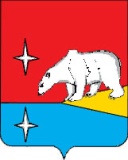 УПРАВЛЕНИЕ СОЦИАЛЬНОЙ ПОЛИТИКИ ГОРОДСКОГО ОКРУГА ЭГВЕКИНОТПРИКАЗОт  23 октября  2020 г.                                       № 243/1-од		                  п. ЭгвекинотОб утверждении итогового отчета о результатах анализа состояния и перспектив развития системы образования городского округа Эгвекинот за 2019 годНа основании пункта 4 статьи 97 Федерального закона от 29 декабря 2012 г. № 273-ФЗ «Об образовании в Российской Федерации», п.7, п.8 Правил осуществления мониторинга системы образования, утвержденных Постановлением Правительства Российской Федерации от 5 августа 2013 года № 662 «Об осуществлении мониторинга системы образования»П Р И К А З Ы В А Ю:            1. Утвердить прилагаемый итоговый отчет о результатах анализа состояния и перспектив развития системы образования городского округа Эгвекинот за 2019 год (далее – итоговый отчет).            2.  Консультанту отдела образования и общеотраслевых вопросов Колядко Л.В.:                  1) обеспечить размещение итогового отчета на официальном сайте Администрации  городского округа Эгвекинот в информационно-телекоммуникационной сети «Интернет»;            2)  обеспечить предоставление итогового отчета в Департамент образования и науки городского округа Эгвекинот.  6.  Контроль за исполнением настоящего приказа оставляю за собой.Начальник Управлениясоциальной политики					                                       Н.М. ЗеленскаяПриказ Управления социальной политики от 23 октября 2020 г. № 243/1 – од                         «Об утверждении итогового отчета о результатах анализа состояния и перспектив развития системы образования городского округа Эгвекинот за 2019 год»подготовил:					Л.В.Колядкосогласовано:                                                 Г.С. ЛавренчукРазослано: дело                                                                                                                                                                                  УТВЕРЖДЕН                                                                             приказом Управления социальной политики                                                                             городского округа Эгвекинот                                                                          от 23.10.2020 г. № 243/1-одИТОГОВЫЙ ОТЧЕТУправления социальной политики городского округа Эгвекинот  о результатах анализа состояния и перспектив развития системы образования за 2019 год  <*> - сбор данных осуществляется в целом по Российской Федерации без детализации по субъектам Российской Федерации.№п/пРаздел отчета Содержание разделаСодержание разделаОсновная частьОсновная частьОсновная частьОсновная часть1.1.Вводная часть   Общая социально-экономическая характеристика муниципального образования:- расположение, численность населения, демографическая ситуация (возрастная структура, динамика численности населения по возрастам), занятость населения (структура занятости, уровень безработицы, структура безработицы по возрастам);- контактная информация органов местного самоуправления, осуществляющих управление в сфере образования (органов исполнительной власти Чукотского автономного округа, осуществляющего государственное управление в сфере образования);- информация о программах и проектах в сфере образования;- краткая информация о проведении анализа состояния и перспектив развития системы образования (данные, на основании которых проводился анализ – формы, опросы, документы и др.)       Площадь территории городского округа Эгвекинот составляет 134,6 тыс. кв.км. В состав муниципалитета входят  три посёлка городского типа: Эгвекинот, Мыс Шмидта, Ленинградский и 7 национальных сёл -   Амгуэма, Ванкарем, Конергино, Нутэпэльмен, Рыркайпий, Ушаковское, Уэлькаль.      Среднегодовая численность постоянного населения  городского округа в 2019 году составила 5 044  человек, что на 158 человек больше показателей 2018 года.       Среднесписочная численность  работников организаций в городском округе Эгвекинот за 2019 год составила 2 281 человек, что на 80 человек меньше чем за 2018 год.  В течение года в ГКУ ЧАО «Межрайонный центр занятости населения» (отдел в городском округе Эгвекинот) обратились за содействием в поиске работы 182 человека, из них нашли работу 98 человек, процент трудоустроенных составил 53,8 процента.       На учёте в ГКУ ЧАО «Межрайонный центр занятости населения» (отдел в Иультинском районе) на начало 2019 года состояло 99 безработных граждан, на конец 2019 года их численность незначительно снизилась и составила 98 человек.      В течение года зарегистрировано 144 безработных, из них трудоустроено 74 человека, или 51,4 процента.      Управление в сфере образования осуществляет Управление социальной политики городского округа Эгвекинот. Начальник Управления социальной политики – Зеленская Наталья Михайловна, контактный телефон 8(42734)22400, 8(42734)22387, заместитель начальника Управления социальной политики, начальник отдела образования и общеотраслевых вопросов – Лавренчук Галина Сергеевна, контактный телефон 8(42734)22663. Адрес электронной почты iultroo@mail.ru          С целью обеспечения устойчивого развития системы общего и дополнительного образования городского округа Эгвекинот, расширения её доступности, повышения качества образования через совершенствование содержания и технологий обучения и воспитания постановлением Администрации Иультинского муниципального района от 20 ноября 2015 года №128- па утверждена   муниципальная целевая  программа «Развитие образования, культуры и молодёжной политики  в городском округе  Эгвекинот  на 2016-2021 годы». На реализацию мероприятий муниципальной программы в 2019 году утверждено 496 273,1 тыс. руб. Фактическое освоение средств за 12 месяцев 2019 года составило 496 273,1 тыс. рублей.       В 2019 году начата реализация мероприятий региональных проектов  «Успех каждого ребенка», «Учитель будущего», «Современная школа».      Для проведения анализа состояния и перспектив развития системы образования использованы  статистические формы отчетности за 2019-2020 учебный год ОО-1, ОО-2, статистические формы отчетности за 2019 год 85-К, 1-ДО, 1-ДОП, аналитический отчет Департамента образования и науки ЧАО «Основные итоги государственной итоговой аттестации по общеобразовательным программам среднего общего образования в форме единого государственного экзамена на территории Чукотского автономного округа в 2020 году».      Итоговый отчет о результатах анализа состояния и перспектив развития системы образования за 2019 год публикуется на официальном сайте Администрации городского округа Эгвекинот в свободном доступе и адресован широкому кругу пользователей.   Общая социально-экономическая характеристика муниципального образования:- расположение, численность населения, демографическая ситуация (возрастная структура, динамика численности населения по возрастам), занятость населения (структура занятости, уровень безработицы, структура безработицы по возрастам);- контактная информация органов местного самоуправления, осуществляющих управление в сфере образования (органов исполнительной власти Чукотского автономного округа, осуществляющего государственное управление в сфере образования);- информация о программах и проектах в сфере образования;- краткая информация о проведении анализа состояния и перспектив развития системы образования (данные, на основании которых проводился анализ – формы, опросы, документы и др.)       Площадь территории городского округа Эгвекинот составляет 134,6 тыс. кв.км. В состав муниципалитета входят  три посёлка городского типа: Эгвекинот, Мыс Шмидта, Ленинградский и 7 национальных сёл -   Амгуэма, Ванкарем, Конергино, Нутэпэльмен, Рыркайпий, Ушаковское, Уэлькаль.      Среднегодовая численность постоянного населения  городского округа в 2019 году составила 5 044  человек, что на 158 человек больше показателей 2018 года.       Среднесписочная численность  работников организаций в городском округе Эгвекинот за 2019 год составила 2 281 человек, что на 80 человек меньше чем за 2018 год.  В течение года в ГКУ ЧАО «Межрайонный центр занятости населения» (отдел в городском округе Эгвекинот) обратились за содействием в поиске работы 182 человека, из них нашли работу 98 человек, процент трудоустроенных составил 53,8 процента.       На учёте в ГКУ ЧАО «Межрайонный центр занятости населения» (отдел в Иультинском районе) на начало 2019 года состояло 99 безработных граждан, на конец 2019 года их численность незначительно снизилась и составила 98 человек.      В течение года зарегистрировано 144 безработных, из них трудоустроено 74 человека, или 51,4 процента.      Управление в сфере образования осуществляет Управление социальной политики городского округа Эгвекинот. Начальник Управления социальной политики – Зеленская Наталья Михайловна, контактный телефон 8(42734)22400, 8(42734)22387, заместитель начальника Управления социальной политики, начальник отдела образования и общеотраслевых вопросов – Лавренчук Галина Сергеевна, контактный телефон 8(42734)22663. Адрес электронной почты iultroo@mail.ru          С целью обеспечения устойчивого развития системы общего и дополнительного образования городского округа Эгвекинот, расширения её доступности, повышения качества образования через совершенствование содержания и технологий обучения и воспитания постановлением Администрации Иультинского муниципального района от 20 ноября 2015 года №128- па утверждена   муниципальная целевая  программа «Развитие образования, культуры и молодёжной политики  в городском округе  Эгвекинот  на 2016-2021 годы». На реализацию мероприятий муниципальной программы в 2019 году утверждено 496 273,1 тыс. руб. Фактическое освоение средств за 12 месяцев 2019 года составило 496 273,1 тыс. рублей.       В 2019 году начата реализация мероприятий региональных проектов  «Успех каждого ребенка», «Учитель будущего», «Современная школа».      Для проведения анализа состояния и перспектив развития системы образования использованы  статистические формы отчетности за 2019-2020 учебный год ОО-1, ОО-2, статистические формы отчетности за 2019 год 85-К, 1-ДО, 1-ДОП, аналитический отчет Департамента образования и науки ЧАО «Основные итоги государственной итоговой аттестации по общеобразовательным программам среднего общего образования в форме единого государственного экзамена на территории Чукотского автономного округа в 2020 году».      Итоговый отчет о результатах анализа состояния и перспектив развития системы образования за 2019 год публикуется на официальном сайте Администрации городского округа Эгвекинот в свободном доступе и адресован широкому кругу пользователей.1.2.Анализ состояния и перспектив развития системы образования- результаты анализа состояния и перспектив развития системы образования в соответствии с разделами и подразделами показателей мониторинга системы образования;  В 2019-2020 учебном году на территории городского округа Эгвекинот осуществляли образовательную деятельность 11 образовательных организаций, в том числе: 1 средняя общеобразовательная школа, 2 учреждения «начальная школа - детский сад», 1 школа-интернат, 4 центра образования, 1 дошкольное образовательное учреждение, 1 центр дополнительного образования, 1 детская школа искусств. В сравнении с предыдущим учебным годом число образовательных организаций сохранилось на прежнем уровне.     Охват детей дошкольным образованием остался на уровне предыдущего учебного года – 356 человек (2018 год - 359 человек). 712 человек осваивали программы начального, основного и среднего общего образования (2018 год – 694 человека) (701 человек – очная форма обучения, 11 человек – очно-заочная форма обучения), кроме того, 87% детей и подростков (909 человек, 2018 год - 886 человек) охвачены дополнительным образованием на базе МАОУ ДО «Детская школы искусств городского округа Эгвекинот» и МАОУ ДО «Центр дополнительного образования детей городского округа Эгвекинот».Развитие дошкольного образования.      Государственные гарантии прав граждан на получение общедоступного и бесплатного дошкольного образования детей в городском округе Эгвекинот обеспечивают:      - дошкольная образовательная организация – МБДОУ «Детский сад «Аленушка» п.Эгвекинот» (205 воспитанников);      -  6 муниципальных общеобразовательных организаций, осуществляющих  образовательную деятельность по образовательным программам дошкольного образования, в селах Амгуэма, Ванкарем, Конергино, Нутэпэльмен, Рыркайпий, Уэлькаль (151 воспитанник).      Общее количество детей, охваченных услугами дошкольного образования в муниципалитете, составляет 356 человек (2018 год – 359 человек). Доступность дошкольного образования - 100%. Охват детей дошкольным образованием по всем возрастным группам в 2019 году в целом по муниципалитету составил -73,2%. Данные показатели стабильны.     Существующая сеть образовательных организаций, осуществляющих  образовательную деятельность по образовательным программам дошкольного образования, позволяет удовлетворить в полном объеме потребности населения в услугах дошкольного образования во всех населенных пунктах муниципалитета. Очередь в детский сад и на дошкольные отделения отсутствует. Муниципальная услуга по приёму заявлений, постановке на учёт и зачислению детей в образовательные учреждения, реализующие основную образовательную программу дошкольного образования (детские сады), осуществляется в соответствии с административным регламентом УСП ГО Эгвекинот, утвержденным  постановлением Главы городского округа Эгвекинот от 31 мая .  № 98-пг.      В течение 2019-2020 учебного года МБДОУ «Детский сад «Аленушка» п.Эгекинот и все шесть образовательных организаций, реализующих программу дошкольного образования, продолжили работу по реализации ФГОС ДО.      В соответствии с постановлением Администрации городского округа Эгвекинот от 10.01.2020 г. № 2-па, размер родительской платы за присмотр и уход за детьми  в муниципальных образовательных организациях, реализующих основную общеобразовательную программу дошкольного образования на территории муниципалитета на 2020 год, установлен в размере 185 рублей в день на одного ребенка (2019 год – 180 рублей). Родители детей дошкольного возраста в селах городского округа Эгвекинот полностью освобождены от ежемесячной  платы за присмотр и уход за ребенком в дошкольном учреждении. Постановлением Администрации городского округа Эгвекинот от 27.03.2018 г. №115-ра утвержден порядок снижения или освобождения от родительской платы за присмотр и уход за детьми в образовательных организациях городского округа Эгвекинот, реализующих основную общеобразовательную программу дошкольного образования.  В 2019 году в п. Эгвекинот из 205 детей, посещавших МБДОУ «Детский сад «Алёнушка» п.Эгвекинот», 51 ребенок освобожден от родительской платы.      На протяжении ряда лет действует порядок компенсации части родительской платы за содержание ребенка в дошкольном учреждении, позволяющий родителям, имеющим детей, получать ежемесячную льготу по оплате за содержание ребенка от 20 до 70 процентов в зависимости от количества детей в семье. В 2019 году на 42 детей выплачена компенсация части родительской платы из бюджета муниципального района в размере 387,3 тыс. рублей. (В 2018 году на 111 детей выплачена компенсация части родительской платы из бюджета муниципального района в размере 832,4 тыс. рублей).      Кадровое обеспечение дошкольного образования остается стабильным (2016-2017 учебный год – 43 педагогических работника, 2017 – 2018 учебный год – 44 педагогических работника, 2018-2019 учебный год – 45 педагогических работников, 2019-2020 учебный год – 45 педагогических работников). Численность воспитателей в 2019 году составляла 29 человек, их доля в общей численности педагогических работников оценивается в пределах 64,4%.      Структура узкоспециализированных педагогических работников, обеспечивающих занятия по физическому воспитанию, музыкальному развитию детей, диагностику и коррекцию нарушений речи, психолого-педагогическое сопровождение в условиях реализации основной образовательной программы в общей численности педагогических работников дошкольного образования составляет 33,4%.       Средняя заработная плата педагогических работников дошкольных образовательных учреждений в 2019 году составила 86,2 тыс.  рублей, в 2018 году – 73,9 тыс. рублей, сумма средней заработной платы по майским Указам президента в 2019 году – 81,1 тыс. рублей.     Средняя численность детей, приходящаяся на одного воспитателя, в 2019 году составила 7,9 человек     На территории муниципалитета создаются условия для обеспечения доступности дошкольного образования для детей с ОВЗ. Дошкольные образовательные организации посещали 5 детей-инвалидов. Удельный вес численности детей-инвалидов в общей численности воспитанников ДОО составляет 1,4%. Один ребенок-инвалид обучался по адаптированной образовательной программе дошкольного образования для воспитанников, имеющих тяжелые нарушения речи, с ЗПР, имеющих нарушения ОДА.      Анализ материально-технического обеспечения показывает, что в отчетном году на одного воспитанника приходилось 16,3 м2 площади помещений, используемых непосредственно для нужд дошкольных образовательных организаций. Пять из семи ДОУ (71,4%) имеют водоснабжение, центральное отопление, канализацию. Физкультурные залы отсутствую в двух учреждениях (с.п.Ванкарем, Нутэпэльмен). Занятия по физическому воспитанию с учащимися МБОУ «Начальная школа-детский сад с.Нутэпэльмен» проводятся в приспособленном помещении. Занятия по физическому воспитанию с учащимися МБОУ «Начальная школа-детский сад с.Ванкарем» проводятся в спортивном зале сектора культурно-просветительской и досуговой деятельности с.Ванкарем МАУК ««Центр досуга и народного творчества городского округа Эгвекинот» на основании договора о сетевом взаимодействии.      В рамках создания безопасных условий функционирования ДОО требуется проведение капитального ремонта здания  МБОУ «Начальная школа-детский сад с.Ванкарем», а также строительство пристройки под спортивный зал к зданию МБОУ «Начальная школа-детский сад с.Нутэпэльмен».      В течение отчетного периода проведен ряд ремонтных работ. Произведен ремонт фасада детского сада в с.Амгуэма, сумма ремонтных работ составила 2 151 223,41 рублей. В МБДОУ «Детский сад «Алёнушка» выполнен ремонт буфетных, в группе № 1 и 4 заменены дверные блоки, отремонтированы санузлы. Сумма ремонтных работ составила 1 543 081 рублей. Осуществлена замена светильников на светодиодные офисные светильники в помещениях (музыкальный зал, спортивный зал, групповые, спальни, коридоры) на сумму  490 500,00 рублей. Приобретен и установлен пандус.     Результаты проведенного мониторинга свидетельствуют о положительной динамике развития системы дошкольного образования в муниципалитете. По-прежнему сохраняются высокие показатели доступности дошкольного образования и охвата детей дошкольным образованием. Развитие начального общего, основного общего и среднего общего образования.      На территории городского округа Эгвекинот в 2019-2020 учебном году функционировали 7 общеобразовательных организаций, в том числе 1 средняя общеобразовательная школа, 2 учреждения «начальная школа - детский сад», 4 центра образования. Общее количество обучающихся увеличилось на 18 человек и составило 712 человек (701 человек – обучающиеся очной формы обучения, 11 человек – обучающиеся очно-заочной формы обучения) (2018-2019 учебный год – 681 и 13 человек соответственно).   Охват детей начальным общим, основным общим и средним общим образованием остался на уровне прошлого года и составил 93,8 % (2018-2019 учебный год – 93%). На 2,9 % увеличился удельный вес численности обучающихся, продолживших обучение по образовательным программам среднего общего образования, в общей численности обучающихся, получивших аттестат об основном общем образовании по итогам учебного года.     Продолжается работа по поэтапному введению федеральных государственных образовательных стандартов (далее – ФГОС) общего образования. Завершение данного процесса предполагается в 2021/2022 учебном году.      В семи общеобразовательных организациях муниципалитета в течение 2019-2020 учебного года осуществлялась реализация ФГОС НОО (265 учащихся 1-4 классов). Пять образовательных организаций реализовывали  ФГОС ООО для 337 учащихся 5-х-9-х классов (Амгуэма, Конергино, Уэлькаль, Эгвекинот, Рыркайпий). 4 обучающихся МБОУ «Школа-интернат п.Эгвекинот» обучались по ФГОС образования обучающихся с умственной отсталостью (интеллектуальными нарушениями). Таким образом, в соответствии с новыми федеральными государственными образовательными стандартами в 2019-2020 учебном году обучались 606 человек, что 86,4 %  от общего числа обучающихся.      Наполняемость классов по уровням общего образования выглядит следующим образом: начальное общее образование (1–4 классы) – в среднем по 8,4 человека, основное общее образование (5–9 классы) – 11,1 человека; среднее общее образование (10–11 (12) классы) – 11 человек.     В 2019-2020 учебном году в общеобразовательных организациях ГО Эгвекинот обучались 84 ребенка с ограниченными возможностями здоровья, из них 17 – дети-инвалиды. (2018-2019 учебный год – 77 и 18 соответственно). 48,8% обучающихся с ОВЗ интегрированы в общеобразовательные классы и обучаются по общеобразовательным программам. Число обучающихся с ОВЗ, обучающихся по адаптированным основным общеобразовательным программам, составляет 77 человек. Данный показатель ежегодно растет (в 2017-2018 учебном году – 58 человек, 2018-2019 учебный год - 67 человек) в отчетном учебном году). Из них четверо детей (5,2%)  обучаются в соответствии с ФГОС НОО ОВЗ.     В структуре численности обучающихся по адаптированным образовательным программам начального общего, основного общего, среднего общего образования по видам программ преобладают дети с  задержкой психического развития – 42,9%, обучающиеся с умственной отсталостью (интеллектуальными нарушениями) – 55,8%.     Общеобразовательные организации городского округа Эгвекинот не предоставляют услуги по углубленному изучению отдельных предметов, но для обеспечения развития способностей каждого ученика, доступности для старшеклассников выбора профилей обучения, соответствующих его склонностям и жизненным планам, МБОУ «СОШ п.Эгвекинот» реализует модель универсального профиля примерной образовательной программы среднего общего образования.     В 2019-2020 учебном году все общеобразовательные организации муниципалитета имели подключение к сети Интернет со скоростью подключения от 1 Мбит/с. Во всех  образовательных организациях использование сети Интернет сопровождается централизованной системой контент-фильтрации Интернет-трафика для предотвращения доступа к информации, не отвечающей целям обучения и воспитания школьников. Все образовательные организации имеют локальные сети.      При помощи сети Интернет осуществлялось дистанционное преподавание английского языка в МБОУ «Начальная школа – детский сад села Ванкарем»,  «МБОУ «Начальная школа – детский сад села Нутэпэльмен».  Всего 12 учащихся (1,7%).      По результатам итоговой аттестации в 2019-2020 учебном году среднее значение количества баллов по ЕГЭ, полученных выпускниками, освоившими образовательные программы среднего общего образования, по математике –55,00 баллов (профиль) (2016 год - 49,50, 2017 год – 46,58, 2018 год – 46,59, 2019 год – 55,07). Математика базового уровня не проводилась.       По русскому языку- 73,80 баллов (2015 год - 56,6 баллов, 2016 год – 50,7, 2017 год – 59,06, 2018 год – 62,29, 2019 год – 65,80). По результатам сдачи математики (профиль) и итогов ЕГЭ по русскому языку городской округ Эгвекинот лидирует в рейтинге муниципальных образований Чукотского автономного округа (2019 год – 2 место).      Удельный вес численности выпускников, освоивших образовательные программы среднего общего образования, получивших количество баллов по ЕГЭ ниже минимального, в общей численности выпускников, сдававших ЕГЭ по математике, составляет 0% (2016 год – 20%, 2017 год – 0%, 2018 год – 0, 2019 год – 0%), по русскому языку – 0% (2016 год – 0%, 2017 год – 0%, 2018 год – 0%, 2019 год – 0%).      В связи с изданием приказа Министерства просвещения Российской Федерации и Федеральной службы по надзору в сфере образования и науки от 18.05.2020 г. №237/558 «О признании утратившими силу некоторых приказов Министерства просвещения Российской Федерации и Федеральной службы по надзору в сфере образования и науки, утверждающих единое расписание основного общего и среднего общего образования и продолжительность экзаменов по каждому учебному предмету» государственная итоговая аттестация по образовательным программам основного общего образования  в 2020 году не проводилась.     Трое выпускников 11 класса МБОУ «СОШ п.Эгвекинот» получили аттестаты с отличием и награждены медалью «За особые успехи в учении» (в 2018-2019 учебном году – двое обучающихся МБОУ «СОШ п.Эгвекинот).     Анализ кадрового обеспечения общеобразовательных организаций показывает: в школах муниципалитета за отчетный период трудились 123 педагогических работника (2017-2018 учебный год – 128 человек, 2018-2019 учебный год – 120 человек), из них 72 человека – учителя (2017-2018 учебный год -73 учителя, 2018-2019 учебный год – 71 человек). Удельный вес численности учителей в возрасте до 35 лет в общей численности учителей составляет – 15,3% (предыдущий отчетный период  - 18,3%).      Число обучающихся, которое приходится на одного педагогического работника, в среднем составляет 6 человек.      Средняя заработная плата педагогических работников общеобразовательных учреждений в 2019 году выросла на 5,9 тыс. рублей и составила 96,6 тыс.рублей (	в 2018 году – 90,7 тыс. рублей). Сумма средней заработной платы по майским Указам президента в 2019 году – 95,5 тыс. рублей.Общее состояние учреждений удовлетворительное: 7 располагаются в современных отремонтированных типовых зданиях, одно требует капитального ремонта (МБОУ «Начальная школа-детский сад села Ванкарем»).       Шесть из восьми образовательных организаций (75%) имеют водоснабжение, центральное отопление и канализацию. В рамках обеспечения безопасных условий функционирования 6 (75%) образовательных организации имеют пожарные краны и рукава, везде установлены дымовые извещатели, установлены системы пожарной тревожной сигнализации. Для обеспечения антитеррористической безопасности во всех  образовательных организациях имеется охрана, установлены системы видеонаблюдения.       В рамках исполнения мероприятий по созданию условий для занятий физической культурой и спортом в общеобразовательных организациях, расположенных в сельской местности, выполнен ремонт спортивных площадок МБОУ «ЦО с.Амгуэмы» и МБОУ «ЦО с.Рыркайпий». Сумма затраченных средств составила 7 006 020 рублей.       В МБОУ «ЦО с. Амгуэмы» произведен ремонт фасада здания школы на общую сумму  6 354 630,18 рублей, изготовлено и установлено ограждение школы на сумму 266 910 рублей.     В МБОУ «Школа-интернат п. Эгвекинот» произведена замена окон в спортивном зале на сумму 398 000 рублей.     В МБОУ «ЦО с.Конергино» проведено обустройство, установка борцовского ковра, стеновых протекторов, а также ремонт подсобного помещения спортивного зала. Сумма затраченных средств составила 50 890 рублей. В МБОУ «СОШ п.Эгвекинот» проведен косметический ремонт кабинета информатики и проектной деятельности на общую сумму 54 485 рублей.      Обязательным элементом организации работы всех общеобразовательных организаций городского округа Эгвекинот является сохранение здоровья обучающихся, в том числе обеспечение горячим питанием, оснащение физкультурными залами. Обеспечение горячим питанием обучающихся на протяжении последних лет остается практически неизменным. В 2019 году удельный вес обучающихся, охваченных горячим питанием, составил 98,5 % от общего количества (1,5% составляют учащиеся очно-заочной формы обучения).       Физкультурные залы имеются в 75% школ муниципалитета. Физкультурные залы отсутствуют в двух учреждениях (с.п.Ванкарем, Нутэпэльмен). Занятия по физическому воспитанию с учащимися МБОУ «Начальная школа-детский сад с.Нутэпэльмен» проводятся в приспособленном помещении. Занятия по физическому воспитанию с учащимися МБОУ «Начальная школа-детский сад с.Ванкарем» проводятся в спортивном зале сектора культурно-просветительской и досуговой деятельности с.Ванкарем МАУК ««Центр досуга и народного творчества городского округа Эгвекинот» на основании договора о сетевом взаимодействии.      Все общеобразовательные организации имеют официальные сайты, наполнение которых ведётся в соответствии с установленными требованиями. Их развитие направлено на обеспечение широкого взаимодействия участников образовательного процесса, установление обратной связи с потребителями образовательных услуг.      Во всех общеобразовательных организациях действуют электронные формы учета результатов учебной деятельности в виде электронных журналов и электронных дневников обучающихся.     Все общеобразовательные организации муниципалитета являются самостоятельными юридическими лицами, в полном объеме отвечающими за финансовую и хозяйственную деятельность.      В целях обеспечения государственно – общественного управления в образовательных организациях созданы органы самоуправления, реализующие принцип демократического, государственно-общественного характера управления.     Проблемные вопросы реализации направления.    -  наличие существенных противоречий между конструктивными особенностями большинства школьных зданий и требованиями современных СанПиН и СНИП;    - имеют место частые перебои в работе сети Интернет из-за возникающих проблем со связью, что затрудняет, и порой исключает возможность полноценного использования ресурсов сети Интернет. Так переход всех общеобразовательных организаций на особый режим работы в 2019-2020 учебном году, обусловленный  угрозой  распространения новой короновирусной инфекции, сопровождался рядом проблем.  Учитывая низкую скорость передачи данных в сети Интернет, характерную для всех населенных пунктов муниципалитета, во всех  образовательных организациях самой распространенной формой организации образовательного процесса оставался обмен данными с помощью  WhatsApp – мессенджер.  Образовательные платформы, рекомендованные Министерством просвещения и науки Российской Федерации, большинству обучающихся были недоступны.    -  старение педагогических кадров;    - низкий уровень притока и закрепления молодых педагогов в образовательных организациях;    - требуется строительство пристройки под спортивный зал к зданию МБОУ «Начальная школа-детский сад с.Нутэпэльмен».   3.  Дополнительное образование      На территории городского округа Эгвекинот функционируют 2 подведомственных Управлению социальной политики учреждения дополнительного образования – МАОУ ДО «Детская школа искусств городского округа Эгвекинот» и МАОУ ДО «Центр дополнительного образования детей городского округа Эгвекинот». В объединениях и отделениях насчитывается 909 обучающихся (2015-2016 год – 868 учащихся, 2016-2017 год – 880 учащихся, 2017-2018 год – 900 учащихся, 2018-2019 учебный год – 886 учащихся), что составляет 87% от общего числа детей от 5 до 18 лет в районе, из них 270 человек (2018 год -248 человек) занимаются в двух и более объединениях. Большой процент составляют дети младшего и среднего школьного возраста.        Дополнительные общеобразовательные программы также реализуется в 6-ти общеобразовательных организациях. Кружки, организованные на базе школ, посещали 214 обучающихся.      Качество предоставления услуг по дополнительному образованию детей подтверждается количеством победителей, призеров конкурсов разных уровней: из 857 человек, принявших участие в различных творческих конкурсах 471 человек (55%) (2015 год - 50,5%, 2016 год – 78,8%, 2017 год – 54,8%, 2018 год – 57,8%) стали победителями и призерами.         В структуре контингента 7 обучающихся (0,8% от общей численности) составляли лица с ограниченными возможностями здоровья (ОВЗ), а 2 (0,2 %) – дети-инвалиды.        В районе уделяется особое внимание приоритетным направлениям технологического развития Российской Федерации, среди которых инженерное образование, техническое творчество, программы естественно-научной направленности. На базе МАОУ ДО «ЦДО ГО Эгвекинот» успешно функционируют такие программы технической направленности, как «Робототехника», «Астрономия».      Численность педагогических работников увеличилась по сравнению с 2018 годом на 18% и составила 60 человек.      Средняя заработная плата педагогических работников учреждений дополнительного образования детей в 2019 году составила 97,1 тыс.  рублей (в 2018 году – 91,6 тыс.  рублей). Сумма средней заработной платы по майским Указам президента в 2019 году – 96,9 тыс. рублей.       В рамках мероприятий, направленных на обновление материально-технической базы образовательных организаций проведены следующие работы:     - в МАОУ «ЦДО ГО Эгвекинот»  произведена замена линии освещения горнолыжного склона (демонтаж, монтаж системы освещения), замена столба освещения, ремонт моста горнолыжного склона. Сумма ремонтных работ составила 80 000 рублей. Осуществлена замена гусениц снегоутеплительной машины (416 000 рублей).     - в МАОУ «ДШИ ГО Эгвекинот»  отремонтированы  два класса учебных мастерских. Сумма затраченных средств составила 240 000  руб. Произведен монтаж системы холодного водоснабжения в отделении с.Рыркайпий на сумму 165 000 руб. Установлена  охранная видеосистемы в отделение с. Амгуэма, стоимость которой составила 50 000 рублей- результаты анализа состояния и перспектив развития системы образования в соответствии с разделами и подразделами показателей мониторинга системы образования;  В 2019-2020 учебном году на территории городского округа Эгвекинот осуществляли образовательную деятельность 11 образовательных организаций, в том числе: 1 средняя общеобразовательная школа, 2 учреждения «начальная школа - детский сад», 1 школа-интернат, 4 центра образования, 1 дошкольное образовательное учреждение, 1 центр дополнительного образования, 1 детская школа искусств. В сравнении с предыдущим учебным годом число образовательных организаций сохранилось на прежнем уровне.     Охват детей дошкольным образованием остался на уровне предыдущего учебного года – 356 человек (2018 год - 359 человек). 712 человек осваивали программы начального, основного и среднего общего образования (2018 год – 694 человека) (701 человек – очная форма обучения, 11 человек – очно-заочная форма обучения), кроме того, 87% детей и подростков (909 человек, 2018 год - 886 человек) охвачены дополнительным образованием на базе МАОУ ДО «Детская школы искусств городского округа Эгвекинот» и МАОУ ДО «Центр дополнительного образования детей городского округа Эгвекинот».Развитие дошкольного образования.      Государственные гарантии прав граждан на получение общедоступного и бесплатного дошкольного образования детей в городском округе Эгвекинот обеспечивают:      - дошкольная образовательная организация – МБДОУ «Детский сад «Аленушка» п.Эгвекинот» (205 воспитанников);      -  6 муниципальных общеобразовательных организаций, осуществляющих  образовательную деятельность по образовательным программам дошкольного образования, в селах Амгуэма, Ванкарем, Конергино, Нутэпэльмен, Рыркайпий, Уэлькаль (151 воспитанник).      Общее количество детей, охваченных услугами дошкольного образования в муниципалитете, составляет 356 человек (2018 год – 359 человек). Доступность дошкольного образования - 100%. Охват детей дошкольным образованием по всем возрастным группам в 2019 году в целом по муниципалитету составил -73,2%. Данные показатели стабильны.     Существующая сеть образовательных организаций, осуществляющих  образовательную деятельность по образовательным программам дошкольного образования, позволяет удовлетворить в полном объеме потребности населения в услугах дошкольного образования во всех населенных пунктах муниципалитета. Очередь в детский сад и на дошкольные отделения отсутствует. Муниципальная услуга по приёму заявлений, постановке на учёт и зачислению детей в образовательные учреждения, реализующие основную образовательную программу дошкольного образования (детские сады), осуществляется в соответствии с административным регламентом УСП ГО Эгвекинот, утвержденным  постановлением Главы городского округа Эгвекинот от 31 мая .  № 98-пг.      В течение 2019-2020 учебного года МБДОУ «Детский сад «Аленушка» п.Эгекинот и все шесть образовательных организаций, реализующих программу дошкольного образования, продолжили работу по реализации ФГОС ДО.      В соответствии с постановлением Администрации городского округа Эгвекинот от 10.01.2020 г. № 2-па, размер родительской платы за присмотр и уход за детьми  в муниципальных образовательных организациях, реализующих основную общеобразовательную программу дошкольного образования на территории муниципалитета на 2020 год, установлен в размере 185 рублей в день на одного ребенка (2019 год – 180 рублей). Родители детей дошкольного возраста в селах городского округа Эгвекинот полностью освобождены от ежемесячной  платы за присмотр и уход за ребенком в дошкольном учреждении. Постановлением Администрации городского округа Эгвекинот от 27.03.2018 г. №115-ра утвержден порядок снижения или освобождения от родительской платы за присмотр и уход за детьми в образовательных организациях городского округа Эгвекинот, реализующих основную общеобразовательную программу дошкольного образования.  В 2019 году в п. Эгвекинот из 205 детей, посещавших МБДОУ «Детский сад «Алёнушка» п.Эгвекинот», 51 ребенок освобожден от родительской платы.      На протяжении ряда лет действует порядок компенсации части родительской платы за содержание ребенка в дошкольном учреждении, позволяющий родителям, имеющим детей, получать ежемесячную льготу по оплате за содержание ребенка от 20 до 70 процентов в зависимости от количества детей в семье. В 2019 году на 42 детей выплачена компенсация части родительской платы из бюджета муниципального района в размере 387,3 тыс. рублей. (В 2018 году на 111 детей выплачена компенсация части родительской платы из бюджета муниципального района в размере 832,4 тыс. рублей).      Кадровое обеспечение дошкольного образования остается стабильным (2016-2017 учебный год – 43 педагогических работника, 2017 – 2018 учебный год – 44 педагогических работника, 2018-2019 учебный год – 45 педагогических работников, 2019-2020 учебный год – 45 педагогических работников). Численность воспитателей в 2019 году составляла 29 человек, их доля в общей численности педагогических работников оценивается в пределах 64,4%.      Структура узкоспециализированных педагогических работников, обеспечивающих занятия по физическому воспитанию, музыкальному развитию детей, диагностику и коррекцию нарушений речи, психолого-педагогическое сопровождение в условиях реализации основной образовательной программы в общей численности педагогических работников дошкольного образования составляет 33,4%.       Средняя заработная плата педагогических работников дошкольных образовательных учреждений в 2019 году составила 86,2 тыс.  рублей, в 2018 году – 73,9 тыс. рублей, сумма средней заработной платы по майским Указам президента в 2019 году – 81,1 тыс. рублей.     Средняя численность детей, приходящаяся на одного воспитателя, в 2019 году составила 7,9 человек     На территории муниципалитета создаются условия для обеспечения доступности дошкольного образования для детей с ОВЗ. Дошкольные образовательные организации посещали 5 детей-инвалидов. Удельный вес численности детей-инвалидов в общей численности воспитанников ДОО составляет 1,4%. Один ребенок-инвалид обучался по адаптированной образовательной программе дошкольного образования для воспитанников, имеющих тяжелые нарушения речи, с ЗПР, имеющих нарушения ОДА.      Анализ материально-технического обеспечения показывает, что в отчетном году на одного воспитанника приходилось 16,3 м2 площади помещений, используемых непосредственно для нужд дошкольных образовательных организаций. Пять из семи ДОУ (71,4%) имеют водоснабжение, центральное отопление, канализацию. Физкультурные залы отсутствую в двух учреждениях (с.п.Ванкарем, Нутэпэльмен). Занятия по физическому воспитанию с учащимися МБОУ «Начальная школа-детский сад с.Нутэпэльмен» проводятся в приспособленном помещении. Занятия по физическому воспитанию с учащимися МБОУ «Начальная школа-детский сад с.Ванкарем» проводятся в спортивном зале сектора культурно-просветительской и досуговой деятельности с.Ванкарем МАУК ««Центр досуга и народного творчества городского округа Эгвекинот» на основании договора о сетевом взаимодействии.      В рамках создания безопасных условий функционирования ДОО требуется проведение капитального ремонта здания  МБОУ «Начальная школа-детский сад с.Ванкарем», а также строительство пристройки под спортивный зал к зданию МБОУ «Начальная школа-детский сад с.Нутэпэльмен».      В течение отчетного периода проведен ряд ремонтных работ. Произведен ремонт фасада детского сада в с.Амгуэма, сумма ремонтных работ составила 2 151 223,41 рублей. В МБДОУ «Детский сад «Алёнушка» выполнен ремонт буфетных, в группе № 1 и 4 заменены дверные блоки, отремонтированы санузлы. Сумма ремонтных работ составила 1 543 081 рублей. Осуществлена замена светильников на светодиодные офисные светильники в помещениях (музыкальный зал, спортивный зал, групповые, спальни, коридоры) на сумму  490 500,00 рублей. Приобретен и установлен пандус.     Результаты проведенного мониторинга свидетельствуют о положительной динамике развития системы дошкольного образования в муниципалитете. По-прежнему сохраняются высокие показатели доступности дошкольного образования и охвата детей дошкольным образованием. Развитие начального общего, основного общего и среднего общего образования.      На территории городского округа Эгвекинот в 2019-2020 учебном году функционировали 7 общеобразовательных организаций, в том числе 1 средняя общеобразовательная школа, 2 учреждения «начальная школа - детский сад», 4 центра образования. Общее количество обучающихся увеличилось на 18 человек и составило 712 человек (701 человек – обучающиеся очной формы обучения, 11 человек – обучающиеся очно-заочной формы обучения) (2018-2019 учебный год – 681 и 13 человек соответственно).   Охват детей начальным общим, основным общим и средним общим образованием остался на уровне прошлого года и составил 93,8 % (2018-2019 учебный год – 93%). На 2,9 % увеличился удельный вес численности обучающихся, продолживших обучение по образовательным программам среднего общего образования, в общей численности обучающихся, получивших аттестат об основном общем образовании по итогам учебного года.     Продолжается работа по поэтапному введению федеральных государственных образовательных стандартов (далее – ФГОС) общего образования. Завершение данного процесса предполагается в 2021/2022 учебном году.      В семи общеобразовательных организациях муниципалитета в течение 2019-2020 учебного года осуществлялась реализация ФГОС НОО (265 учащихся 1-4 классов). Пять образовательных организаций реализовывали  ФГОС ООО для 337 учащихся 5-х-9-х классов (Амгуэма, Конергино, Уэлькаль, Эгвекинот, Рыркайпий). 4 обучающихся МБОУ «Школа-интернат п.Эгвекинот» обучались по ФГОС образования обучающихся с умственной отсталостью (интеллектуальными нарушениями). Таким образом, в соответствии с новыми федеральными государственными образовательными стандартами в 2019-2020 учебном году обучались 606 человек, что 86,4 %  от общего числа обучающихся.      Наполняемость классов по уровням общего образования выглядит следующим образом: начальное общее образование (1–4 классы) – в среднем по 8,4 человека, основное общее образование (5–9 классы) – 11,1 человека; среднее общее образование (10–11 (12) классы) – 11 человек.     В 2019-2020 учебном году в общеобразовательных организациях ГО Эгвекинот обучались 84 ребенка с ограниченными возможностями здоровья, из них 17 – дети-инвалиды. (2018-2019 учебный год – 77 и 18 соответственно). 48,8% обучающихся с ОВЗ интегрированы в общеобразовательные классы и обучаются по общеобразовательным программам. Число обучающихся с ОВЗ, обучающихся по адаптированным основным общеобразовательным программам, составляет 77 человек. Данный показатель ежегодно растет (в 2017-2018 учебном году – 58 человек, 2018-2019 учебный год - 67 человек) в отчетном учебном году). Из них четверо детей (5,2%)  обучаются в соответствии с ФГОС НОО ОВЗ.     В структуре численности обучающихся по адаптированным образовательным программам начального общего, основного общего, среднего общего образования по видам программ преобладают дети с  задержкой психического развития – 42,9%, обучающиеся с умственной отсталостью (интеллектуальными нарушениями) – 55,8%.     Общеобразовательные организации городского округа Эгвекинот не предоставляют услуги по углубленному изучению отдельных предметов, но для обеспечения развития способностей каждого ученика, доступности для старшеклассников выбора профилей обучения, соответствующих его склонностям и жизненным планам, МБОУ «СОШ п.Эгвекинот» реализует модель универсального профиля примерной образовательной программы среднего общего образования.     В 2019-2020 учебном году все общеобразовательные организации муниципалитета имели подключение к сети Интернет со скоростью подключения от 1 Мбит/с. Во всех  образовательных организациях использование сети Интернет сопровождается централизованной системой контент-фильтрации Интернет-трафика для предотвращения доступа к информации, не отвечающей целям обучения и воспитания школьников. Все образовательные организации имеют локальные сети.      При помощи сети Интернет осуществлялось дистанционное преподавание английского языка в МБОУ «Начальная школа – детский сад села Ванкарем»,  «МБОУ «Начальная школа – детский сад села Нутэпэльмен».  Всего 12 учащихся (1,7%).      По результатам итоговой аттестации в 2019-2020 учебном году среднее значение количества баллов по ЕГЭ, полученных выпускниками, освоившими образовательные программы среднего общего образования, по математике –55,00 баллов (профиль) (2016 год - 49,50, 2017 год – 46,58, 2018 год – 46,59, 2019 год – 55,07). Математика базового уровня не проводилась.       По русскому языку- 73,80 баллов (2015 год - 56,6 баллов, 2016 год – 50,7, 2017 год – 59,06, 2018 год – 62,29, 2019 год – 65,80). По результатам сдачи математики (профиль) и итогов ЕГЭ по русскому языку городской округ Эгвекинот лидирует в рейтинге муниципальных образований Чукотского автономного округа (2019 год – 2 место).      Удельный вес численности выпускников, освоивших образовательные программы среднего общего образования, получивших количество баллов по ЕГЭ ниже минимального, в общей численности выпускников, сдававших ЕГЭ по математике, составляет 0% (2016 год – 20%, 2017 год – 0%, 2018 год – 0, 2019 год – 0%), по русскому языку – 0% (2016 год – 0%, 2017 год – 0%, 2018 год – 0%, 2019 год – 0%).      В связи с изданием приказа Министерства просвещения Российской Федерации и Федеральной службы по надзору в сфере образования и науки от 18.05.2020 г. №237/558 «О признании утратившими силу некоторых приказов Министерства просвещения Российской Федерации и Федеральной службы по надзору в сфере образования и науки, утверждающих единое расписание основного общего и среднего общего образования и продолжительность экзаменов по каждому учебному предмету» государственная итоговая аттестация по образовательным программам основного общего образования  в 2020 году не проводилась.     Трое выпускников 11 класса МБОУ «СОШ п.Эгвекинот» получили аттестаты с отличием и награждены медалью «За особые успехи в учении» (в 2018-2019 учебном году – двое обучающихся МБОУ «СОШ п.Эгвекинот).     Анализ кадрового обеспечения общеобразовательных организаций показывает: в школах муниципалитета за отчетный период трудились 123 педагогических работника (2017-2018 учебный год – 128 человек, 2018-2019 учебный год – 120 человек), из них 72 человека – учителя (2017-2018 учебный год -73 учителя, 2018-2019 учебный год – 71 человек). Удельный вес численности учителей в возрасте до 35 лет в общей численности учителей составляет – 15,3% (предыдущий отчетный период  - 18,3%).      Число обучающихся, которое приходится на одного педагогического работника, в среднем составляет 6 человек.      Средняя заработная плата педагогических работников общеобразовательных учреждений в 2019 году выросла на 5,9 тыс. рублей и составила 96,6 тыс.рублей (	в 2018 году – 90,7 тыс. рублей). Сумма средней заработной платы по майским Указам президента в 2019 году – 95,5 тыс. рублей.Общее состояние учреждений удовлетворительное: 7 располагаются в современных отремонтированных типовых зданиях, одно требует капитального ремонта (МБОУ «Начальная школа-детский сад села Ванкарем»).       Шесть из восьми образовательных организаций (75%) имеют водоснабжение, центральное отопление и канализацию. В рамках обеспечения безопасных условий функционирования 6 (75%) образовательных организации имеют пожарные краны и рукава, везде установлены дымовые извещатели, установлены системы пожарной тревожной сигнализации. Для обеспечения антитеррористической безопасности во всех  образовательных организациях имеется охрана, установлены системы видеонаблюдения.       В рамках исполнения мероприятий по созданию условий для занятий физической культурой и спортом в общеобразовательных организациях, расположенных в сельской местности, выполнен ремонт спортивных площадок МБОУ «ЦО с.Амгуэмы» и МБОУ «ЦО с.Рыркайпий». Сумма затраченных средств составила 7 006 020 рублей.       В МБОУ «ЦО с. Амгуэмы» произведен ремонт фасада здания школы на общую сумму  6 354 630,18 рублей, изготовлено и установлено ограждение школы на сумму 266 910 рублей.     В МБОУ «Школа-интернат п. Эгвекинот» произведена замена окон в спортивном зале на сумму 398 000 рублей.     В МБОУ «ЦО с.Конергино» проведено обустройство, установка борцовского ковра, стеновых протекторов, а также ремонт подсобного помещения спортивного зала. Сумма затраченных средств составила 50 890 рублей. В МБОУ «СОШ п.Эгвекинот» проведен косметический ремонт кабинета информатики и проектной деятельности на общую сумму 54 485 рублей.      Обязательным элементом организации работы всех общеобразовательных организаций городского округа Эгвекинот является сохранение здоровья обучающихся, в том числе обеспечение горячим питанием, оснащение физкультурными залами. Обеспечение горячим питанием обучающихся на протяжении последних лет остается практически неизменным. В 2019 году удельный вес обучающихся, охваченных горячим питанием, составил 98,5 % от общего количества (1,5% составляют учащиеся очно-заочной формы обучения).       Физкультурные залы имеются в 75% школ муниципалитета. Физкультурные залы отсутствуют в двух учреждениях (с.п.Ванкарем, Нутэпэльмен). Занятия по физическому воспитанию с учащимися МБОУ «Начальная школа-детский сад с.Нутэпэльмен» проводятся в приспособленном помещении. Занятия по физическому воспитанию с учащимися МБОУ «Начальная школа-детский сад с.Ванкарем» проводятся в спортивном зале сектора культурно-просветительской и досуговой деятельности с.Ванкарем МАУК ««Центр досуга и народного творчества городского округа Эгвекинот» на основании договора о сетевом взаимодействии.      Все общеобразовательные организации имеют официальные сайты, наполнение которых ведётся в соответствии с установленными требованиями. Их развитие направлено на обеспечение широкого взаимодействия участников образовательного процесса, установление обратной связи с потребителями образовательных услуг.      Во всех общеобразовательных организациях действуют электронные формы учета результатов учебной деятельности в виде электронных журналов и электронных дневников обучающихся.     Все общеобразовательные организации муниципалитета являются самостоятельными юридическими лицами, в полном объеме отвечающими за финансовую и хозяйственную деятельность.      В целях обеспечения государственно – общественного управления в образовательных организациях созданы органы самоуправления, реализующие принцип демократического, государственно-общественного характера управления.     Проблемные вопросы реализации направления.    -  наличие существенных противоречий между конструктивными особенностями большинства школьных зданий и требованиями современных СанПиН и СНИП;    - имеют место частые перебои в работе сети Интернет из-за возникающих проблем со связью, что затрудняет, и порой исключает возможность полноценного использования ресурсов сети Интернет. Так переход всех общеобразовательных организаций на особый режим работы в 2019-2020 учебном году, обусловленный  угрозой  распространения новой короновирусной инфекции, сопровождался рядом проблем.  Учитывая низкую скорость передачи данных в сети Интернет, характерную для всех населенных пунктов муниципалитета, во всех  образовательных организациях самой распространенной формой организации образовательного процесса оставался обмен данными с помощью  WhatsApp – мессенджер.  Образовательные платформы, рекомендованные Министерством просвещения и науки Российской Федерации, большинству обучающихся были недоступны.    -  старение педагогических кадров;    - низкий уровень притока и закрепления молодых педагогов в образовательных организациях;    - требуется строительство пристройки под спортивный зал к зданию МБОУ «Начальная школа-детский сад с.Нутэпэльмен».   3.  Дополнительное образование      На территории городского округа Эгвекинот функционируют 2 подведомственных Управлению социальной политики учреждения дополнительного образования – МАОУ ДО «Детская школа искусств городского округа Эгвекинот» и МАОУ ДО «Центр дополнительного образования детей городского округа Эгвекинот». В объединениях и отделениях насчитывается 909 обучающихся (2015-2016 год – 868 учащихся, 2016-2017 год – 880 учащихся, 2017-2018 год – 900 учащихся, 2018-2019 учебный год – 886 учащихся), что составляет 87% от общего числа детей от 5 до 18 лет в районе, из них 270 человек (2018 год -248 человек) занимаются в двух и более объединениях. Большой процент составляют дети младшего и среднего школьного возраста.        Дополнительные общеобразовательные программы также реализуется в 6-ти общеобразовательных организациях. Кружки, организованные на базе школ, посещали 214 обучающихся.      Качество предоставления услуг по дополнительному образованию детей подтверждается количеством победителей, призеров конкурсов разных уровней: из 857 человек, принявших участие в различных творческих конкурсах 471 человек (55%) (2015 год - 50,5%, 2016 год – 78,8%, 2017 год – 54,8%, 2018 год – 57,8%) стали победителями и призерами.         В структуре контингента 7 обучающихся (0,8% от общей численности) составляли лица с ограниченными возможностями здоровья (ОВЗ), а 2 (0,2 %) – дети-инвалиды.        В районе уделяется особое внимание приоритетным направлениям технологического развития Российской Федерации, среди которых инженерное образование, техническое творчество, программы естественно-научной направленности. На базе МАОУ ДО «ЦДО ГО Эгвекинот» успешно функционируют такие программы технической направленности, как «Робототехника», «Астрономия».      Численность педагогических работников увеличилась по сравнению с 2018 годом на 18% и составила 60 человек.      Средняя заработная плата педагогических работников учреждений дополнительного образования детей в 2019 году составила 97,1 тыс.  рублей (в 2018 году – 91,6 тыс.  рублей). Сумма средней заработной платы по майским Указам президента в 2019 году – 96,9 тыс. рублей.       В рамках мероприятий, направленных на обновление материально-технической базы образовательных организаций проведены следующие работы:     - в МАОУ «ЦДО ГО Эгвекинот»  произведена замена линии освещения горнолыжного склона (демонтаж, монтаж системы освещения), замена столба освещения, ремонт моста горнолыжного склона. Сумма ремонтных работ составила 80 000 рублей. Осуществлена замена гусениц снегоутеплительной машины (416 000 рублей).     - в МАОУ «ДШИ ГО Эгвекинот»  отремонтированы  два класса учебных мастерских. Сумма затраченных средств составила 240 000  руб. Произведен монтаж системы холодного водоснабжения в отделении с.Рыркайпий на сумму 165 000 руб. Установлена  охранная видеосистемы в отделение с. Амгуэма, стоимость которой составила 50 000 рублей1.3.Выводы и заключения- выводы и заключения по результатам проведенного анализа состояния и перспектив развития системы образования, которые должны содержать оценку результатов анализа.      Анализ состояния и перспектив развития системы образования городского округа Эгвекинот позволяет говорить о стабильности функционирования  образовательного комплекса муниципалитета. Созданы все условия для обеспечения государственных гарантий граждан на получение общедоступного и бесплатного образования. В дальнейшем будет продолжена работа по реализации стратегических целей и задач по развитию муниципальной системы образования, обеспечению достижения основных показателей эффективности и доступности качественного образования, созданию необходимых условий для работы  в рамках  федеральных государственных образовательных стандартов. Приоритетными направлениями деятельности в ближайшее время должны стать продолжение процесса модернизации педагогического образования, повышение качества образования, укрепление материально-технической базы  образовательных организаций, улучшение условий их функционирования, совершенствование системы повышения квалификации и переподготовки педагогических кадров.- выводы и заключения по результатам проведенного анализа состояния и перспектив развития системы образования, которые должны содержать оценку результатов анализа.      Анализ состояния и перспектив развития системы образования городского округа Эгвекинот позволяет говорить о стабильности функционирования  образовательного комплекса муниципалитета. Созданы все условия для обеспечения государственных гарантий граждан на получение общедоступного и бесплатного образования. В дальнейшем будет продолжена работа по реализации стратегических целей и задач по развитию муниципальной системы образования, обеспечению достижения основных показателей эффективности и доступности качественного образования, созданию необходимых условий для работы  в рамках  федеральных государственных образовательных стандартов. Приоритетными направлениями деятельности в ближайшее время должны стать продолжение процесса модернизации педагогического образования, повышение качества образования, укрепление материально-технической базы  образовательных организаций, улучшение условий их функционирования, совершенствование системы повышения квалификации и переподготовки педагогических кадров.Показатели мониторингаПоказатели мониторингаПоказатели мониторингаПоказатели мониторингаI. Общее образованиеI. Общее образованиеI. Общее образование1. Сведения о развитии дошкольного образования1. Сведения о развитии дошкольного образования1. Сведения о развитии дошкольного образования1.1. Уровень доступности дошкольного образования и численность населения, получающего дошкольное образование1.1. Уровень доступности дошкольного образования и численность населения, получающего дошкольное образование1.1. Уровень доступности дошкольного образования и численность населения, получающего дошкольное образование1.1.1. Доступность дошкольного образования (отношение численности детей определенной возрастной группы, посещающих в текущем году организации, осуществляющие образовательную деятельность по образовательным программам дошкольного образования, присмотр и уход за детьми, к сумме указанной численности и численности детей соответствующей возрастной группы, находящихся в очереди на получение в текущем году мест в организациях, осуществляющих образовательную деятельность по образовательным программам дошкольного образования, присмотр и уход за детьми):1.1.1. Доступность дошкольного образования (отношение численности детей определенной возрастной группы, посещающих в текущем году организации, осуществляющие образовательную деятельность по образовательным программам дошкольного образования, присмотр и уход за детьми, к сумме указанной численности и численности детей соответствующей возрастной группы, находящихся в очереди на получение в текущем году мест в организациях, осуществляющих образовательную деятельность по образовательным программам дошкольного образования, присмотр и уход за детьми):1.1.1. Доступность дошкольного образования (отношение численности детей определенной возрастной группы, посещающих в текущем году организации, осуществляющие образовательную деятельность по образовательным программам дошкольного образования, присмотр и уход за детьми, к сумме указанной численности и численности детей соответствующей возрастной группы, находящихся в очереди на получение в текущем году мест в организациях, осуществляющих образовательную деятельность по образовательным программам дошкольного образования, присмотр и уход за детьми):всего (в возрасте от 2 месяцев до 7 лет);всего (в возрасте от 2 месяцев до 7 лет);всего (в возрасте от 2 месяцев до 7 лет);100%в возрасте от 2 месяцев до 3 лет;в возрасте от 2 месяцев до 3 лет;в возрасте от 2 месяцев до 3 лет;100%в возрасте от 3 до 7 лет.в возрасте от 3 до 7 лет.в возрасте от 3 до 7 лет.100%1.1.2. Охват детей дошкольным образованием (отношение численности детей определенной возрастной группы, посещающих организации, осуществляющие образовательную деятельность по образовательным программам дошкольного образования, присмотр и уход за детьми, к общей численности детей соответствующей возрастной группы):1.1.2. Охват детей дошкольным образованием (отношение численности детей определенной возрастной группы, посещающих организации, осуществляющие образовательную деятельность по образовательным программам дошкольного образования, присмотр и уход за детьми, к общей численности детей соответствующей возрастной группы):1.1.2. Охват детей дошкольным образованием (отношение численности детей определенной возрастной группы, посещающих организации, осуществляющие образовательную деятельность по образовательным программам дошкольного образования, присмотр и уход за детьми, к общей численности детей соответствующей возрастной группы):всего (в возрасте от 2 месяцев до 7 лет);всего (в возрасте от 2 месяцев до 7 лет);всего (в возрасте от 2 месяцев до 7 лет);73,2%в возрасте от 2 месяцев до 3 лет;в возрасте от 2 месяцев до 3 лет;в возрасте от 2 месяцев до 3 лет;30,2%в возрасте от 3 до 7 лет.в возрасте от 3 до 7 лет.в возрасте от 3 до 7 лет.92%1.1.3. Удельный вес численности детей, посещающих частные организации, осуществляющие образовательную деятельность по образовательным программам дошкольного образования, присмотр и уход за детьми, в общей численности детей, посещающих организации, реализующие образовательные программы дошкольного образования, присмотр и уход за детьми.1.1.3. Удельный вес численности детей, посещающих частные организации, осуществляющие образовательную деятельность по образовательным программам дошкольного образования, присмотр и уход за детьми, в общей численности детей, посещающих организации, реализующие образовательные программы дошкольного образования, присмотр и уход за детьми.1.1.3. Удельный вес численности детей, посещающих частные организации, осуществляющие образовательную деятельность по образовательным программам дошкольного образования, присмотр и уход за детьми, в общей численности детей, посещающих организации, реализующие образовательные программы дошкольного образования, присмотр и уход за детьми.0%1.1.4. Наполняемость групп в организациях, осуществляющих образовательную деятельность по образовательным программам дошкольного образования, присмотр и уход за детьми:1.1.4. Наполняемость групп в организациях, осуществляющих образовательную деятельность по образовательным программам дошкольного образования, присмотр и уход за детьми:1.1.4. Наполняемость групп в организациях, осуществляющих образовательную деятельность по образовательным программам дошкольного образования, присмотр и уход за детьми:группы компенсирующей направленности;группы компенсирующей направленности;группы компенсирующей направленности;0 человекгруппы общеразвивающей направленности;группы общеразвивающей направленности;группы общеразвивающей направленности;15,5 человекгруппы оздоровительной направленности;группы оздоровительной направленности;группы оздоровительной направленности;0 человекгруппы комбинированной направленности;группы комбинированной направленности;группы комбинированной направленности;0 человексемейные дошкольные группы.семейные дошкольные группы.семейные дошкольные группы.0 человек1.1.5. Наполняемость групп, функционирующих в режиме кратковременного и круглосуточного пребывания в организациях, осуществляющих образовательную деятельность по образовательным программам дошкольного образования, присмотр и уход за детьми:1.1.5. Наполняемость групп, функционирующих в режиме кратковременного и круглосуточного пребывания в организациях, осуществляющих образовательную деятельность по образовательным программам дошкольного образования, присмотр и уход за детьми:1.1.5. Наполняемость групп, функционирующих в режиме кратковременного и круглосуточного пребывания в организациях, осуществляющих образовательную деятельность по образовательным программам дошкольного образования, присмотр и уход за детьми:в режиме кратковременного пребывания;в режиме кратковременного пребывания;в режиме кратковременного пребывания;0 человекв режиме круглосуточного пребывания.в режиме круглосуточного пребывания.в режиме круглосуточного пребывания.0 человек1.2. Содержание образовательной деятельности и организация образовательного процесса по образовательным программам дошкольного образования1.2. Содержание образовательной деятельности и организация образовательного процесса по образовательным программам дошкольного образования1.2. Содержание образовательной деятельности и организация образовательного процесса по образовательным программам дошкольного образования1.2.1. Удельный вес численности детей, посещающих группы различной направленности, в общей численности детей, посещающих организации, осуществляющие образовательную деятельность по образовательным программам дошкольного образования, присмотр и уход за детьми:1.2.1. Удельный вес численности детей, посещающих группы различной направленности, в общей численности детей, посещающих организации, осуществляющие образовательную деятельность по образовательным программам дошкольного образования, присмотр и уход за детьми:1.2.1. Удельный вес численности детей, посещающих группы различной направленности, в общей численности детей, посещающих организации, осуществляющие образовательную деятельность по образовательным программам дошкольного образования, присмотр и уход за детьми:группы компенсирующей направленности;группы компенсирующей направленности;группы компенсирующей направленности;0%группы общеразвивающей направленности;группы общеразвивающей направленности;группы общеразвивающей направленности;100%группы оздоровительной направленности;группы оздоровительной направленности;группы оздоровительной направленности;0%группы комбинированной направленности;группы комбинированной направленности;группы комбинированной направленности;0%группы по присмотру и уходу за детьми.группы по присмотру и уходу за детьми.группы по присмотру и уходу за детьми.0%1.3. Кадровое обеспечение дошкольных образовательных организаций и оценка уровня заработной платы педагогических работников1.3. Кадровое обеспечение дошкольных образовательных организаций и оценка уровня заработной платы педагогических работников1.3. Кадровое обеспечение дошкольных образовательных организаций и оценка уровня заработной платы педагогических работников1.3.1. Численность детей, посещающих организации, осуществляющие образовательную деятельность по образовательным программам дошкольного образования, присмотр и уход за детьми, в расчете на 1 педагогического работника.1.3.1. Численность детей, посещающих организации, осуществляющие образовательную деятельность по образовательным программам дошкольного образования, присмотр и уход за детьми, в расчете на 1 педагогического работника.1.3.1. Численность детей, посещающих организации, осуществляющие образовательную деятельность по образовательным программам дошкольного образования, присмотр и уход за детьми, в расчете на 1 педагогического работника.8  человек1.3.2. Состав педагогических работников (без внешних совместителей и работавших по договорам гражданско-правового характера) организаций, осуществляющих образовательную деятельность по образовательным программам дошкольного образования, присмотр и уход за детьми, по должностям:1.3.2. Состав педагогических работников (без внешних совместителей и работавших по договорам гражданско-правового характера) организаций, осуществляющих образовательную деятельность по образовательным программам дошкольного образования, присмотр и уход за детьми, по должностям:1.3.2. Состав педагогических работников (без внешних совместителей и работавших по договорам гражданско-правового характера) организаций, осуществляющих образовательную деятельность по образовательным программам дошкольного образования, присмотр и уход за детьми, по должностям:воспитатели;воспитатели;воспитатели;64,4%старшие воспитатели;старшие воспитатели;старшие воспитатели;0%музыкальные руководители;музыкальные руководители;музыкальные руководители;8,9%инструкторы по физической культуре;инструкторы по физической культуре;инструкторы по физической культуре;6,7%учителя-логопеды;учителя-логопеды;учителя-логопеды;6,7%учителя-дефектологи;учителя-дефектологи;учителя-дефектологи;0%педагоги-психологи;педагоги-психологи;педагоги-психологи;6,7%социальные педагоги;социальные педагоги;социальные педагоги;4,4%педагоги-организаторы;педагоги-организаторы;педагоги-организаторы;2,2%педагоги дополнительного образования.педагоги дополнительного образования.педагоги дополнительного образования.0%1.3.3. Отношение среднемесячной заработной платы педагогических работников дошкольных образовательных организаций к среднемесячной заработной плате в сфере общего образования в субъекте Российской Федерации (по государственным и муниципальным образовательным организациям).1.3.3. Отношение среднемесячной заработной платы педагогических работников дошкольных образовательных организаций к среднемесячной заработной плате в сфере общего образования в субъекте Российской Федерации (по государственным и муниципальным образовательным организациям).1.3.3. Отношение среднемесячной заработной платы педагогических работников дошкольных образовательных организаций к среднемесячной заработной плате в сфере общего образования в субъекте Российской Федерации (по государственным и муниципальным образовательным организациям).процент1.4. Материально-техническое и информационное обеспечение дошкольных образовательных организаций1.4. Материально-техническое и информационное обеспечение дошкольных образовательных организаций1.4. Материально-техническое и информационное обеспечение дошкольных образовательных организаций1.4.1. Площадь помещений, используемых непосредственно для нужд дошкольных образовательных организаций, в расчете на 1 ребенка.1.4.1. Площадь помещений, используемых непосредственно для нужд дошкольных образовательных организаций, в расчете на 1 ребенка.1.4.1. Площадь помещений, используемых непосредственно для нужд дошкольных образовательных организаций, в расчете на 1 ребенка.16,3 м21.4.2. Удельный вес числа организаций, имеющих все виды благоустройства (водопровод, центральное отопление, канализацию), в общем числе дошкольных образовательных организаций.1.4.2. Удельный вес числа организаций, имеющих все виды благоустройства (водопровод, центральное отопление, канализацию), в общем числе дошкольных образовательных организаций.1.4.2. Удельный вес числа организаций, имеющих все виды благоустройства (водопровод, центральное отопление, канализацию), в общем числе дошкольных образовательных организаций.71,4%1.4.3. Удельный вес числа организаций, имеющих физкультурные залы, в общем числе дошкольных образовательных организаций.1.4.3. Удельный вес числа организаций, имеющих физкультурные залы, в общем числе дошкольных образовательных организаций.1.4.3. Удельный вес числа организаций, имеющих физкультурные залы, в общем числе дошкольных образовательных организаций.71,4%1.4.4. Число персональных компьютеров, доступных для использования детьми, в расчете на 100 детей, посещающих дошкольные образовательные организации.1.4.4. Число персональных компьютеров, доступных для использования детьми, в расчете на 100 детей, посещающих дошкольные образовательные организации.1.4.4. Число персональных компьютеров, доступных для использования детьми, в расчете на 100 детей, посещающих дошкольные образовательные организации.10,7 единиц1.5. Условия получения дошкольного образования лицами с ограниченными возможностями здоровья и инвалидами1.5. Условия получения дошкольного образования лицами с ограниченными возможностями здоровья и инвалидами1.5. Условия получения дошкольного образования лицами с ограниченными возможностями здоровья и инвалидами1.5.1. Удельный вес численности детей с ограниченными возможностями здоровья в общей численности детей, посещающих организации, осуществляющие образовательную деятельность по образовательным программам дошкольного образования, присмотр и уход за детьми.1.5.1. Удельный вес численности детей с ограниченными возможностями здоровья в общей численности детей, посещающих организации, осуществляющие образовательную деятельность по образовательным программам дошкольного образования, присмотр и уход за детьми.1.5.1. Удельный вес численности детей с ограниченными возможностями здоровья в общей численности детей, посещающих организации, осуществляющие образовательную деятельность по образовательным программам дошкольного образования, присмотр и уход за детьми.0%1.5.2. Удельный вес численности детей-инвалидов в общей численности детей, посещающих организации, осуществляющие образовательную деятельность по образовательным программам дошкольного образования, присмотр и уход за детьми.1.5.2. Удельный вес численности детей-инвалидов в общей численности детей, посещающих организации, осуществляющие образовательную деятельность по образовательным программам дошкольного образования, присмотр и уход за детьми.1.5.2. Удельный вес численности детей-инвалидов в общей численности детей, посещающих организации, осуществляющие образовательную деятельность по образовательным программам дошкольного образования, присмотр и уход за детьми.1,4%1.5.3. Структура численности детей с ограниченными возможностями здоровья, обучающихся по образовательным программам дошкольного образования в группах компенсирующей, оздоровительной и комбинированной направленности, по группам:1.5.3. Структура численности детей с ограниченными возможностями здоровья, обучающихся по образовательным программам дошкольного образования в группах компенсирующей, оздоровительной и комбинированной направленности, по группам:1.5.3. Структура численности детей с ограниченными возможностями здоровья, обучающихся по образовательным программам дошкольного образования в группах компенсирующей, оздоровительной и комбинированной направленности, по группам:компенсирующей направленности, в том числе для воспитанников:компенсирующей направленности, в том числе для воспитанников:компенсирующей направленности, в том числе для воспитанников:0%с нарушениями слуха;с нарушениями слуха;с нарушениями слуха;0%с нарушениями речи;с нарушениями речи;с нарушениями речи;0%с нарушениями зрения;с нарушениями зрения;с нарушениями зрения;0%с умственной отсталостью (интеллектуальными нарушениями);с умственной отсталостью (интеллектуальными нарушениями);с умственной отсталостью (интеллектуальными нарушениями);0%с задержкой психического развития;с задержкой психического развития;с задержкой психического развития;0%с нарушениями опорно-двигательного аппарата;с нарушениями опорно-двигательного аппарата;с нарушениями опорно-двигательного аппарата;0%со сложными дефектами (множественными нарушениями);со сложными дефектами (множественными нарушениями);со сложными дефектами (множественными нарушениями);0%с другими ограниченными возможностями здоровья.с другими ограниченными возможностями здоровья.с другими ограниченными возможностями здоровья.0%оздоровительной направленности;оздоровительной направленности;оздоровительной направленности;0%комбинированной направленности.комбинированной направленности.комбинированной направленности.0%1.5.4. Структура численности детей-инвалидов, обучающихся по образовательным программам дошкольного образования в группах компенсирующей, оздоровительной и комбинированной направленности, по группам:1.5.4. Структура численности детей-инвалидов, обучающихся по образовательным программам дошкольного образования в группах компенсирующей, оздоровительной и комбинированной направленности, по группам:1.5.4. Структура численности детей-инвалидов, обучающихся по образовательным программам дошкольного образования в группах компенсирующей, оздоровительной и комбинированной направленности, по группам:компенсирующей направленности, в том числе для воспитанников:компенсирующей направленности, в том числе для воспитанников:компенсирующей направленности, в том числе для воспитанников:0%с нарушениями слуха;с нарушениями слуха;с нарушениями слуха;0%с нарушениями речи;с нарушениями речи;с нарушениями речи;0%с нарушениями зрения;с нарушениями зрения;с нарушениями зрения;0%с умственной отсталостью (интеллектуальными нарушениями);с умственной отсталостью (интеллектуальными нарушениями);с умственной отсталостью (интеллектуальными нарушениями);0%с задержкой психического развития;с задержкой психического развития;с задержкой психического развития;0%с нарушениями опорно-двигательного аппарата;с нарушениями опорно-двигательного аппарата;с нарушениями опорно-двигательного аппарата;0%со сложными дефектами (множественными нарушениями);со сложными дефектами (множественными нарушениями);со сложными дефектами (множественными нарушениями);0%с другими ограниченными возможностями здоровья;с другими ограниченными возможностями здоровья;с другими ограниченными возможностями здоровья;0%оздоровительной направленности;оздоровительной направленности;оздоровительной направленности;0%комбинированной направленности.комбинированной направленности.комбинированной направленности.0%1.6. Состояние здоровья лиц, обучающихся по программам дошкольного образования1.6. Состояние здоровья лиц, обучающихся по программам дошкольного образования1.6. Состояние здоровья лиц, обучающихся по программам дошкольного образования1.6.1. Удельный вес численности детей, охваченных летними оздоровительными мероприятиями, в общей численности детей, посещающих организации, осуществляющие образовательную деятельность по образовательным программам дошкольного образования, присмотр и уход за детьми.1.6.1. Удельный вес численности детей, охваченных летними оздоровительными мероприятиями, в общей численности детей, посещающих организации, осуществляющие образовательную деятельность по образовательным программам дошкольного образования, присмотр и уход за детьми.1.6.1. Удельный вес численности детей, охваченных летними оздоровительными мероприятиями, в общей численности детей, посещающих организации, осуществляющие образовательную деятельность по образовательным программам дошкольного образования, присмотр и уход за детьми.100%1.7. Изменение сети дошкольных образовательных организаций (в том числе ликвидация и реорганизация организаций, осуществляющих образовательную деятельность)1.7. Изменение сети дошкольных образовательных организаций (в том числе ликвидация и реорганизация организаций, осуществляющих образовательную деятельность)1.7. Изменение сети дошкольных образовательных организаций (в том числе ликвидация и реорганизация организаций, осуществляющих образовательную деятельность)1.7.1. Темп роста числа организаций (обособленных подразделений (филиалов), осуществляющих образовательную деятельность по образовательным программам дошкольного образования, присмотр и уход за детьми:1.7.1. Темп роста числа организаций (обособленных подразделений (филиалов), осуществляющих образовательную деятельность по образовательным программам дошкольного образования, присмотр и уход за детьми:1.7.1. Темп роста числа организаций (обособленных подразделений (филиалов), осуществляющих образовательную деятельность по образовательным программам дошкольного образования, присмотр и уход за детьми:дошкольные образовательные организации;дошкольные образовательные организации;дошкольные образовательные организации;0%обособленные подразделения (филиалы) дошкольных образовательных организаций;обособленные подразделения (филиалы) дошкольных образовательных организаций;обособленные подразделения (филиалы) дошкольных образовательных организаций;0%обособленные подразделения (филиалы) общеобразовательных организаций;обособленные подразделения (филиалы) общеобразовательных организаций;обособленные подразделения (филиалы) общеобразовательных организаций;0%общеобразовательные организации, имеющие подразделения (группы), которые осуществляют образовательную деятельность по образовательным программам дошкольного образования, присмотр и уход за детьми;общеобразовательные организации, имеющие подразделения (группы), которые осуществляют образовательную деятельность по образовательным программам дошкольного образования, присмотр и уход за детьми;общеобразовательные организации, имеющие подразделения (группы), которые осуществляют образовательную деятельность по образовательным программам дошкольного образования, присмотр и уход за детьми;0%обособленные подразделения (филиалы) профессиональных образовательных организаций и образовательных организаций высшего образования;обособленные подразделения (филиалы) профессиональных образовательных организаций и образовательных организаций высшего образования;обособленные подразделения (филиалы) профессиональных образовательных организаций и образовательных организаций высшего образования;0%иные организации, имеющие подразделения (группы), которые осуществляют образовательную деятельность по образовательным программам дошкольного образования, присмотр и уход за детьми.иные организации, имеющие подразделения (группы), которые осуществляют образовательную деятельность по образовательным программам дошкольного образования, присмотр и уход за детьми.иные организации, имеющие подразделения (группы), которые осуществляют образовательную деятельность по образовательным программам дошкольного образования, присмотр и уход за детьми.0%1.8. Финансово-экономическая деятельность дошкольных образовательных организаций1.8. Финансово-экономическая деятельность дошкольных образовательных организаций1.8. Финансово-экономическая деятельность дошкольных образовательных организаций1.8.1. Расходы консолидированного бюджета субъекта Российской Федерации на дошкольное образование в расчете на 1 ребенка, посещающего организацию, осуществляющую образовательную деятельность по образовательным программам дошкольного образования, присмотр и уход за детьми.1.8.1. Расходы консолидированного бюджета субъекта Российской Федерации на дошкольное образование в расчете на 1 ребенка, посещающего организацию, осуществляющую образовательную деятельность по образовательным программам дошкольного образования, присмотр и уход за детьми.1.8.1. Расходы консолидированного бюджета субъекта Российской Федерации на дошкольное образование в расчете на 1 ребенка, посещающего организацию, осуществляющую образовательную деятельность по образовательным программам дошкольного образования, присмотр и уход за детьми.       337,9 тыс. рублей      (по ГО Эгвекинот)1.9. Создание безопасных условий при организации образовательного процесса в дошкольных образовательных организациях1.9. Создание безопасных условий при организации образовательного процесса в дошкольных образовательных организациях1.9. Создание безопасных условий при организации образовательного процесса в дошкольных образовательных организациях1.9.1. Удельный вес числа зданий дошкольных образовательных организаций, находящихся в аварийном состоянии, в общем числе зданий дошкольных образовательных организаций.1.9.1. Удельный вес числа зданий дошкольных образовательных организаций, находящихся в аварийном состоянии, в общем числе зданий дошкольных образовательных организаций.1.9.1. Удельный вес числа зданий дошкольных образовательных организаций, находящихся в аварийном состоянии, в общем числе зданий дошкольных образовательных организаций.0%1.9.2. Удельный вес числа зданий дошкольных образовательных организаций, требующих капитального ремонта, в общем числе зданий дошкольных образовательных организаций. (МБОУ «НШ-ДС с.Ванкарем)1.9.2. Удельный вес числа зданий дошкольных образовательных организаций, требующих капитального ремонта, в общем числе зданий дошкольных образовательных организаций. (МБОУ «НШ-ДС с.Ванкарем)1.9.2. Удельный вес числа зданий дошкольных образовательных организаций, требующих капитального ремонта, в общем числе зданий дошкольных образовательных организаций. (МБОУ «НШ-ДС с.Ванкарем)14,3%2. Сведения о развитии начального общего образования, основного общего образования и среднего общего образования2. Сведения о развитии начального общего образования, основного общего образования и среднего общего образования2. Сведения о развитии начального общего образования, основного общего образования и среднего общего образования2.1. Уровень доступности начального общего образования, основного общего образования и среднего общего образования и численность населения, получающего начальное общее, основное общее и среднее общее образование2.1. Уровень доступности начального общего образования, основного общего образования и среднего общего образования и численность населения, получающего начальное общее, основное общее и среднее общее образование2.1. Уровень доступности начального общего образования, основного общего образования и среднего общего образования и численность населения, получающего начальное общее, основное общее и среднее общее образование2.1.1. Охват детей начальным общим, основным общим и средним общим образованием (отношение численности обучающихся по образовательным программам начального общего, основного общего, среднего общего образования к численности детей в возрасте 7 - 18 лет).2.1.1. Охват детей начальным общим, основным общим и средним общим образованием (отношение численности обучающихся по образовательным программам начального общего, основного общего, среднего общего образования к численности детей в возрасте 7 - 18 лет).2.1.1. Охват детей начальным общим, основным общим и средним общим образованием (отношение численности обучающихся по образовательным программам начального общего, основного общего, среднего общего образования к численности детей в возрасте 7 - 18 лет).93,8%2.1.2. Удельный вес численности обучающихся по образовательным программам, соответствующим федеральным государственным образовательным стандартам начального общего, основного общего, среднего общего образования, в общей численности обучающихся по образовательным программам начального общего, основного общего, среднего общего образования.2.1.2. Удельный вес численности обучающихся по образовательным программам, соответствующим федеральным государственным образовательным стандартам начального общего, основного общего, среднего общего образования, в общей численности обучающихся по образовательным программам начального общего, основного общего, среднего общего образования.2.1.2. Удельный вес численности обучающихся по образовательным программам, соответствующим федеральным государственным образовательным стандартам начального общего, основного общего, среднего общего образования, в общей численности обучающихся по образовательным программам начального общего, основного общего, среднего общего образования.76,5%2.1.3. Удельный вес численности обучающихся, продолживших обучение по образовательным программам среднего общего образования, в общей численности обучающихся, получивших аттестат об основном общем образовании по итогам учебного года, предшествующего отчетному.2.1.3. Удельный вес численности обучающихся, продолживших обучение по образовательным программам среднего общего образования, в общей численности обучающихся, получивших аттестат об основном общем образовании по итогам учебного года, предшествующего отчетному.2.1.3. Удельный вес численности обучающихся, продолживших обучение по образовательным программам среднего общего образования, в общей численности обучающихся, получивших аттестат об основном общем образовании по итогам учебного года, предшествующего отчетному.46,3%2.1.4. Наполняемость классов по уровням общего образования:2.1.4. Наполняемость классов по уровням общего образования:2.1.4. Наполняемость классов по уровням общего образования:начальное общее образование (1 - 4 классы);начальное общее образование (1 - 4 классы);начальное общее образование (1 - 4 классы);8,4 человекаосновное общее образование (5 - 9 классы);основное общее образование (5 - 9 классы);основное общее образование (5 - 9 классы);11,4 человекасреднее общее образование (10 - 11 (12) классы).среднее общее образование (10 - 11 (12) классы).среднее общее образование (10 - 11 (12) классы).11 человек2.1.5. Удельный вес численности обучающихся, охваченных подвозом, в общей численности обучающихся, нуждающихся в подвозе в образовательные организации, реализующие образовательные программы начального общего, основного общего, среднего общего образования.2.1.5. Удельный вес численности обучающихся, охваченных подвозом, в общей численности обучающихся, нуждающихся в подвозе в образовательные организации, реализующие образовательные программы начального общего, основного общего, среднего общего образования.2.1.5. Удельный вес численности обучающихся, охваченных подвозом, в общей численности обучающихся, нуждающихся в подвозе в образовательные организации, реализующие образовательные программы начального общего, основного общего, среднего общего образования.0%2.1.6. Оценка родителями обучающихся общеобразовательных организаций возможности выбора общеобразовательной организации (удельный вес численности родителей обучающихся, отдавших своих детей в конкретную общеобразовательную организацию по причине отсутствия других вариантов для выбора, в общей численности родителей обучающихся общеобразовательных организаций). <*>2.1.6. Оценка родителями обучающихся общеобразовательных организаций возможности выбора общеобразовательной организации (удельный вес численности родителей обучающихся, отдавших своих детей в конкретную общеобразовательную организацию по причине отсутствия других вариантов для выбора, в общей численности родителей обучающихся общеобразовательных организаций). <*>2.1.6. Оценка родителями обучающихся общеобразовательных организаций возможности выбора общеобразовательной организации (удельный вес численности родителей обучающихся, отдавших своих детей в конкретную общеобразовательную организацию по причине отсутствия других вариантов для выбора, в общей численности родителей обучающихся общеобразовательных организаций). <*>16,3%2.2. Содержание образовательной деятельности и организация образовательного процесса по образовательным программам начального общего образования, основного общего образования и среднего общего образования2.2. Содержание образовательной деятельности и организация образовательного процесса по образовательным программам начального общего образования, основного общего образования и среднего общего образования2.2. Содержание образовательной деятельности и организация образовательного процесса по образовательным программам начального общего образования, основного общего образования и среднего общего образования2.2.1. Удельный вес численности обучающихся в первую смену в общей численности обучающихся по образовательным программам начального общего, основного общего, среднего общего образования по очной форме обучения.2.2.1. Удельный вес численности обучающихся в первую смену в общей численности обучающихся по образовательным программам начального общего, основного общего, среднего общего образования по очной форме обучения.2.2.1. Удельный вес численности обучающихся в первую смену в общей численности обучающихся по образовательным программам начального общего, основного общего, среднего общего образования по очной форме обучения.100%2.2.2. Удельный вес численности обучающихся, углубленно изучающих отдельные учебные предметы, в общей численности обучающихся по образовательным программам начального общего, основного общего, среднего общего образования.2.2.2. Удельный вес численности обучающихся, углубленно изучающих отдельные учебные предметы, в общей численности обучающихся по образовательным программам начального общего, основного общего, среднего общего образования.2.2.2. Удельный вес численности обучающихся, углубленно изучающих отдельные учебные предметы, в общей численности обучающихся по образовательным программам начального общего, основного общего, среднего общего образования.0%2.2.3. Удельный вес численности обучающихся в классах (группах) профильного обучения в общей численности обучающихся в 10 - 11 (12) классах по образовательным программам среднего общего образования.2.2.3. Удельный вес численности обучающихся в классах (группах) профильного обучения в общей численности обучающихся в 10 - 11 (12) классах по образовательным программам среднего общего образования.2.2.3. Удельный вес численности обучающихся в классах (группах) профильного обучения в общей численности обучающихся в 10 - 11 (12) классах по образовательным программам среднего общего образования.0%2.2.4. Удельный вес численности обучающихся с использованием дистанционных образовательных технологий в общей численности обучающихся по образовательным программам начального общего, основного общего, среднего общего образования.2.2.4. Удельный вес численности обучающихся с использованием дистанционных образовательных технологий в общей численности обучающихся по образовательным программам начального общего, основного общего, среднего общего образования.2.2.4. Удельный вес численности обучающихся с использованием дистанционных образовательных технологий в общей численности обучающихся по образовательным программам начального общего, основного общего, среднего общего образования.1,7%2.2.5. Доля несовершеннолетних, состоящих на различных видах учета, обучающихся по образовательным программам начального общего образования, основного общего образования и среднего общего образования. <****>2.2.5. Доля несовершеннолетних, состоящих на различных видах учета, обучающихся по образовательным программам начального общего образования, основного общего образования и среднего общего образования. <****>2.2.5. Доля несовершеннолетних, состоящих на различных видах учета, обучающихся по образовательным программам начального общего образования, основного общего образования и среднего общего образования. <****>2,7%2.3. Кадровое обеспечение общеобразовательных организаций, иных организаций, осуществляющих образовательную деятельность в части реализации основных общеобразовательных программ, а также оценка уровня заработной платы педагогических работников2.3. Кадровое обеспечение общеобразовательных организаций, иных организаций, осуществляющих образовательную деятельность в части реализации основных общеобразовательных программ, а также оценка уровня заработной платы педагогических работников2.3. Кадровое обеспечение общеобразовательных организаций, иных организаций, осуществляющих образовательную деятельность в части реализации основных общеобразовательных программ, а также оценка уровня заработной платы педагогических работников2.3.1. Численность обучающихся по образовательным программам начального общего, основного общего, среднего общего образования в расчете на 1 педагогического работника.2.3.1. Численность обучающихся по образовательным программам начального общего, основного общего, среднего общего образования в расчете на 1 педагогического работника.2.3.1. Численность обучающихся по образовательным программам начального общего, основного общего, среднего общего образования в расчете на 1 педагогического работника.5,7 человек2.3.2. Удельный вес численности учителей в возрасте до 35 лет в общей численности учителей (без внешних совместителей и работающих по договорам гражданско-правового характера) организаций, осуществляющих образовательную деятельность по образовательным программам начального общего, основного общего, среднего общего образования.2.3.2. Удельный вес численности учителей в возрасте до 35 лет в общей численности учителей (без внешних совместителей и работающих по договорам гражданско-правового характера) организаций, осуществляющих образовательную деятельность по образовательным программам начального общего, основного общего, среднего общего образования.2.3.2. Удельный вес численности учителей в возрасте до 35 лет в общей численности учителей (без внешних совместителей и работающих по договорам гражданско-правового характера) организаций, осуществляющих образовательную деятельность по образовательным программам начального общего, основного общего, среднего общего образования.15,3%2.3.3. Отношение среднемесячной заработной платы педагогических работников государственных и муниципальных общеобразовательных организаций к среднемесячной начисленной заработной плате наемных работников в организациях, у индивидуальных предпринимателей и физических лиц (среднемесячному доходу от трудовой деятельности) в субъекте Российской Федерации:2.3.3. Отношение среднемесячной заработной платы педагогических работников государственных и муниципальных общеобразовательных организаций к среднемесячной начисленной заработной плате наемных работников в организациях, у индивидуальных предпринимателей и физических лиц (среднемесячному доходу от трудовой деятельности) в субъекте Российской Федерации:2.3.3. Отношение среднемесячной заработной платы педагогических работников государственных и муниципальных общеобразовательных организаций к среднемесячной начисленной заработной плате наемных работников в организациях, у индивидуальных предпринимателей и физических лиц (среднемесячному доходу от трудовой деятельности) в субъекте Российской Федерации:педагогических работников - всего;педагогических работников - всего;педагогических работников - всего;109%из них учителей.из них учителей.из них учителей.113%2.3.4. Удельный вес численности педагогических работников в общей численности работников (без внешних совместителей и работающих по договорам гражданско-правового характера) организаций, осуществляющих образовательную деятельность по образовательным программам начального общего, основного общего, среднего общего образования.2.3.4. Удельный вес численности педагогических работников в общей численности работников (без внешних совместителей и работающих по договорам гражданско-правового характера) организаций, осуществляющих образовательную деятельность по образовательным программам начального общего, основного общего, среднего общего образования.2.3.4. Удельный вес численности педагогических работников в общей численности работников (без внешних совместителей и работающих по договорам гражданско-правового характера) организаций, осуществляющих образовательную деятельность по образовательным программам начального общего, основного общего, среднего общего образования.45,6%2.3.5. Удельный вес числа организаций, имеющих в составе педагогических работников социальных педагогов, педагогов-психологов, учителей-логопедов, в общем числе организаций, осуществляющих образовательную деятельность по образовательным программам начального общего, основного общего, среднего общего образования:2.3.5. Удельный вес числа организаций, имеющих в составе педагогических работников социальных педагогов, педагогов-психологов, учителей-логопедов, в общем числе организаций, осуществляющих образовательную деятельность по образовательным программам начального общего, основного общего, среднего общего образования:2.3.5. Удельный вес числа организаций, имеющих в составе педагогических работников социальных педагогов, педагогов-психологов, учителей-логопедов, в общем числе организаций, осуществляющих образовательную деятельность по образовательным программам начального общего, основного общего, среднего общего образования:социальных педагогов:социальных педагогов:социальных педагогов:всего;всего;всего;75%из них в штате;из них в штате;из них в штате;75%педагогов-психологов:педагогов-психологов:педагогов-психологов:всего;всего;всего;37,5%из них в штате;из них в штате;из них в штате;37,5%учителей-логопедов:учителей-логопедов:учителей-логопедов:всего;всего;всего;50%из них в штате.из них в штате.из них в штате.50%2.4. Материально-техническое и информационное обеспечение общеобразовательных организаций, а также иных организаций, осуществляющих образовательную деятельность в части реализации основных общеобразовательных программ2.4. Материально-техническое и информационное обеспечение общеобразовательных организаций, а также иных организаций, осуществляющих образовательную деятельность в части реализации основных общеобразовательных программ2.4. Материально-техническое и информационное обеспечение общеобразовательных организаций, а также иных организаций, осуществляющих образовательную деятельность в части реализации основных общеобразовательных программ2.4.1. Учебная площадь организаций, осуществляющих образовательную деятельность по образовательным программам начального общего, основного общего, среднего общего образования, в расчете на 1 обучающегося.2.4.1. Учебная площадь организаций, осуществляющих образовательную деятельность по образовательным программам начального общего, основного общего, среднего общего образования, в расчете на 1 обучающегося.2.4.1. Учебная площадь организаций, осуществляющих образовательную деятельность по образовательным программам начального общего, основного общего, среднего общего образования, в расчете на 1 обучающегося.8,3 м2  - от учебной площади помещений,21,5 м2  - от общей площади помещений2.4.2. Удельный вес числа зданий, имеющих все виды благоустройства (водопровод, центральное отопление, канализацию), в общем числе зданий организаций, осуществляющих образовательные программы начального общего, основного общего, среднего общего образования.2.4.2. Удельный вес числа зданий, имеющих все виды благоустройства (водопровод, центральное отопление, канализацию), в общем числе зданий организаций, осуществляющих образовательные программы начального общего, основного общего, среднего общего образования.2.4.2. Удельный вес числа зданий, имеющих все виды благоустройства (водопровод, центральное отопление, канализацию), в общем числе зданий организаций, осуществляющих образовательные программы начального общего, основного общего, среднего общего образования.75%2.4.3. Число персональных компьютеров, используемых в учебных целях, в расчете на 100 обучающихся организаций, осуществляющих образовательную деятельность по образовательным программам начального общего, основного общего, среднего общего образования:2.4.3. Число персональных компьютеров, используемых в учебных целях, в расчете на 100 обучающихся организаций, осуществляющих образовательную деятельность по образовательным программам начального общего, основного общего, среднего общего образования:2.4.3. Число персональных компьютеров, используемых в учебных целях, в расчете на 100 обучающихся организаций, осуществляющих образовательную деятельность по образовательным программам начального общего, основного общего, среднего общего образования:всего;всего;всего;27,4 единицыимеющих доступ к сети "Интернет".имеющих доступ к сети "Интернет".имеющих доступ к сети "Интернет".20,5 единицы2.4.4. Удельный вес числа организаций, реализующих образовательные программы начального общего, основного общего, среднего общего образования, имеющих доступ к сети "Интернет" с максимальной скоростью передачи данных 1 Мбит/сек и выше, в общем числе организаций, осуществляющих образовательную деятельность по образовательным программам начального общего, основного общего, среднего общего образования, подключенных к сети "Интернет".2.4.4. Удельный вес числа организаций, реализующих образовательные программы начального общего, основного общего, среднего общего образования, имеющих доступ к сети "Интернет" с максимальной скоростью передачи данных 1 Мбит/сек и выше, в общем числе организаций, осуществляющих образовательную деятельность по образовательным программам начального общего, основного общего, среднего общего образования, подключенных к сети "Интернет".2.4.4. Удельный вес числа организаций, реализующих образовательные программы начального общего, основного общего, среднего общего образования, имеющих доступ к сети "Интернет" с максимальной скоростью передачи данных 1 Мбит/сек и выше, в общем числе организаций, осуществляющих образовательную деятельность по образовательным программам начального общего, основного общего, среднего общего образования, подключенных к сети "Интернет".100%2.4.5. Удельный вес числа организаций, осуществляющих образовательную деятельность по образовательным программам начального общего, основного общего, среднего общего образования, использующих электронный журнал, электронный дневник, в общем числе организаций, реализующих образовательные программы начального общего, основного общего, среднего общего образования.2.4.5. Удельный вес числа организаций, осуществляющих образовательную деятельность по образовательным программам начального общего, основного общего, среднего общего образования, использующих электронный журнал, электронный дневник, в общем числе организаций, реализующих образовательные программы начального общего, основного общего, среднего общего образования.2.4.5. Удельный вес числа организаций, осуществляющих образовательную деятельность по образовательным программам начального общего, основного общего, среднего общего образования, использующих электронный журнал, электронный дневник, в общем числе организаций, реализующих образовательные программы начального общего, основного общего, среднего общего образования.100%2.5. Условия получения начального общего, основного общего и среднего общего образования лицами с ограниченными возможностями здоровья и инвалидами2.5. Условия получения начального общего, основного общего и среднего общего образования лицами с ограниченными возможностями здоровья и инвалидами2.5. Условия получения начального общего, основного общего и среднего общего образования лицами с ограниченными возможностями здоровья и инвалидами2.5.1. Удельный вес числа зданий, в которых созданы условия для беспрепятственного доступа инвалидов, в общем числе зданий организаций, осуществляющих образовательную деятельность по образовательным программам начального общего, основного общего, среднего общего образования.2.5.1. Удельный вес числа зданий, в которых созданы условия для беспрепятственного доступа инвалидов, в общем числе зданий организаций, осуществляющих образовательную деятельность по образовательным программам начального общего, основного общего, среднего общего образования.2.5.1. Удельный вес числа зданий, в которых созданы условия для беспрепятственного доступа инвалидов, в общем числе зданий организаций, осуществляющих образовательную деятельность по образовательным программам начального общего, основного общего, среднего общего образования.100%2.5.2. Удельный вес обучающихся в отдельных организациях и классах, получающих инклюзивное образование, в общей численности лиц с ограниченными возможностями здоровья, обучающихся по образовательным программам начального общего, основного общего, среднего общего образования.2.5.2. Удельный вес обучающихся в отдельных организациях и классах, получающих инклюзивное образование, в общей численности лиц с ограниченными возможностями здоровья, обучающихся по образовательным программам начального общего, основного общего, среднего общего образования.2.5.2. Удельный вес обучающихся в отдельных организациях и классах, получающих инклюзивное образование, в общей численности лиц с ограниченными возможностями здоровья, обучающихся по образовательным программам начального общего, основного общего, среднего общего образования.48,8%2.5.3. Удельный вес численности обучающихся в соответствии с федеральным государственным образовательным стандартом начального общего образования обучающихся с ограниченными возможностями здоровья в общей численности обучающихся по адаптированным основным общеобразовательным программам.2.5.3. Удельный вес численности обучающихся в соответствии с федеральным государственным образовательным стандартом начального общего образования обучающихся с ограниченными возможностями здоровья в общей численности обучающихся по адаптированным основным общеобразовательным программам.2.5.3. Удельный вес численности обучающихся в соответствии с федеральным государственным образовательным стандартом начального общего образования обучающихся с ограниченными возможностями здоровья в общей численности обучающихся по адаптированным основным общеобразовательным программам.19,5%2.5.4. Удельный вес численности обучающихся в соответствии с федеральным государственным образовательным стандартом образования обучающихся с умственной отсталостью (интеллектуальными нарушениями) в общей численности обучающихся по адаптированным основным общеобразовательным программам.2.5.4. Удельный вес численности обучающихся в соответствии с федеральным государственным образовательным стандартом образования обучающихся с умственной отсталостью (интеллектуальными нарушениями) в общей численности обучающихся по адаптированным основным общеобразовательным программам.2.5.4. Удельный вес численности обучающихся в соответствии с федеральным государственным образовательным стандартом образования обучающихся с умственной отсталостью (интеллектуальными нарушениями) в общей численности обучающихся по адаптированным основным общеобразовательным программам.5,2%2.5.5. Структура численности обучающихся по адаптированным образовательным программам начального общего, основного общего, среднего общего образования по видам программ:2.5.5. Структура численности обучающихся по адаптированным образовательным программам начального общего, основного общего, среднего общего образования по видам программ:2.5.5. Структура численности обучающихся по адаптированным образовательным программам начального общего, основного общего, среднего общего образования по видам программ:для глухих;для глухих;для глухих;0%для слабослышащих и позднооглохших;для слабослышащих и позднооглохших;для слабослышащих и позднооглохших;0%для слепых;для слепых;для слепых;0%для слабовидящих;для слабовидящих;для слабовидящих;0%с тяжелыми нарушениями речи;с тяжелыми нарушениями речи;с тяжелыми нарушениями речи;0%с нарушениями опорно-двигательного аппарата;с нарушениями опорно-двигательного аппарата;с нарушениями опорно-двигательного аппарата;0%с задержкой психического развития;с задержкой психического развития;с задержкой психического развития;42,9%с расстройствами аутистического спектра;с расстройствами аутистического спектра;с расстройствами аутистического спектра;1,3%с умственной отсталостью (интеллектуальными нарушениями).с умственной отсталостью (интеллектуальными нарушениями).с умственной отсталостью (интеллектуальными нарушениями).55,8%2.5.6. Численность обучающихся по образовательным программам начального общего, основного общего, среднего общего образования в расчете на 1 работника:2.5.6. Численность обучающихся по образовательным программам начального общего, основного общего, среднего общего образования в расчете на 1 работника:2.5.6. Численность обучающихся по образовательным программам начального общего, основного общего, среднего общего образования в расчете на 1 работника:учителя-дефектолога;учителя-дефектолога;учителя-дефектолога;0 человекучителя-логопеда;учителя-логопеда;учителя-логопеда;178 человекпедагога-психолога;педагога-психолога;педагога-психолога;237 человекатьютора, ассистента (помощника).тьютора, ассистента (помощника).тьютора, ассистента (помощника).0 человек2.6. Результаты аттестации лиц, обучающихся по образовательным программам начального общего образования, основного общего образования и среднего общего образования2.6. Результаты аттестации лиц, обучающихся по образовательным программам начального общего образования, основного общего образования и среднего общего образования2.6. Результаты аттестации лиц, обучающихся по образовательным программам начального общего образования, основного общего образования и среднего общего образования2.6.1. Доля выпускников общеобразовательных организаций, успешно сдавших единый государственный экзамен (далее - ЕГЭ) по русскому языку и математике, в общей численности выпускников общеобразовательных организаций, сдававших ЕГЭ по данным предметам. <*>2.6.1. Доля выпускников общеобразовательных организаций, успешно сдавших единый государственный экзамен (далее - ЕГЭ) по русскому языку и математике, в общей численности выпускников общеобразовательных организаций, сдававших ЕГЭ по данным предметам. <*>2.6.1. Доля выпускников общеобразовательных организаций, успешно сдавших единый государственный экзамен (далее - ЕГЭ) по русскому языку и математике, в общей численности выпускников общеобразовательных организаций, сдававших ЕГЭ по данным предметам. <*>100%2.6.2. Среднее значение количества баллов по ЕГЭ, полученных выпускниками, освоившими образовательные программы среднего общего образования:2.6.2. Среднее значение количества баллов по ЕГЭ, полученных выпускниками, освоившими образовательные программы среднего общего образования:2.6.2. Среднее значение количества баллов по ЕГЭ, полученных выпускниками, освоившими образовательные программы среднего общего образования:по математике; <*>по математике; <*>по математике; <*>55,00 баллов - профильпо русскому языку. <*>по русскому языку. <*>по русскому языку. <*>73,80 балла2.6.3. Среднее значение количества баллов по государственной итоговой аттестации, полученных выпускниками, освоившими образовательные программы основного общего образования:2.6.3. Среднее значение количества баллов по государственной итоговой аттестации, полученных выпускниками, освоившими образовательные программы основного общего образования:2.6.3. Среднее значение количества баллов по государственной итоговой аттестации, полученных выпускниками, освоившими образовательные программы основного общего образования:по математике; <*>по математике; <*>по математике; <*>-по русскому языку. <*>по русскому языку. <*>по русскому языку. <*>-2.6.4. Удельный вес численности обучающихся, получивших на государственной итоговой аттестации неудовлетворительные результаты, в общей численности обучающихся, участвовавших в государственной итоговой аттестации по образовательным программам:2.6.4. Удельный вес численности обучающихся, получивших на государственной итоговой аттестации неудовлетворительные результаты, в общей численности обучающихся, участвовавших в государственной итоговой аттестации по образовательным программам:2.6.4. Удельный вес численности обучающихся, получивших на государственной итоговой аттестации неудовлетворительные результаты, в общей численности обучающихся, участвовавших в государственной итоговой аттестации по образовательным программам:основного общего образования;основного общего образования;основного общего образования;0%среднего общего образования.среднего общего образования.среднего общего образования.0%2.7. Состояние здоровья лиц, обучающихся по основным общеобразовательным программам, здоровьесберегающие условия, условия организации физкультурно-оздоровительной и спортивной работы в общеобразовательных организациях, а также в иных организациях, осуществляющих образовательную деятельность в части реализации основных общеобразовательных программ2.7. Состояние здоровья лиц, обучающихся по основным общеобразовательным программам, здоровьесберегающие условия, условия организации физкультурно-оздоровительной и спортивной работы в общеобразовательных организациях, а также в иных организациях, осуществляющих образовательную деятельность в части реализации основных общеобразовательных программ2.7. Состояние здоровья лиц, обучающихся по основным общеобразовательным программам, здоровьесберегающие условия, условия организации физкультурно-оздоровительной и спортивной работы в общеобразовательных организациях, а также в иных организациях, осуществляющих образовательную деятельность в части реализации основных общеобразовательных программ2.7.1. Удельный вес численности лиц, обеспеченных горячим питанием, в общей численности обучающихся организаций, осуществляющих образовательную деятельность по образовательным программам начального общего, основного общего, среднего общего образования.2.7.1. Удельный вес численности лиц, обеспеченных горячим питанием, в общей численности обучающихся организаций, осуществляющих образовательную деятельность по образовательным программам начального общего, основного общего, среднего общего образования.2.7.1. Удельный вес численности лиц, обеспеченных горячим питанием, в общей численности обучающихся организаций, осуществляющих образовательную деятельность по образовательным программам начального общего, основного общего, среднего общего образования.98,5%2.7.2. Удельный вес числа организаций, имеющих логопедический пункт или логопедический кабинет, в общем числе организаций, осуществляющих образовательную деятельность по образовательным программам начального общего, основного общего, среднего общего образования.2.7.2. Удельный вес числа организаций, имеющих логопедический пункт или логопедический кабинет, в общем числе организаций, осуществляющих образовательную деятельность по образовательным программам начального общего, основного общего, среднего общего образования.2.7.2. Удельный вес числа организаций, имеющих логопедический пункт или логопедический кабинет, в общем числе организаций, осуществляющих образовательную деятельность по образовательным программам начального общего, основного общего, среднего общего образования.50%2.7.3. Удельный вес числа организаций, имеющих спортивные залы, в общем числе организаций, осуществляющих образовательную деятельность по образовательным программам начального общего, основного общего, среднего общего образования.2.7.3. Удельный вес числа организаций, имеющих спортивные залы, в общем числе организаций, осуществляющих образовательную деятельность по образовательным программам начального общего, основного общего, среднего общего образования.2.7.3. Удельный вес числа организаций, имеющих спортивные залы, в общем числе организаций, осуществляющих образовательную деятельность по образовательным программам начального общего, основного общего, среднего общего образования.75%2.7.4. Удельный вес числа организаций, имеющих закрытые плавательные бассейны, в общем числе организаций, осуществляющих образовательную деятельность по образовательным программам начального общего, основного общего, среднего общего образования.2.7.4. Удельный вес числа организаций, имеющих закрытые плавательные бассейны, в общем числе организаций, осуществляющих образовательную деятельность по образовательным программам начального общего, основного общего, среднего общего образования.2.7.4. Удельный вес числа организаций, имеющих закрытые плавательные бассейны, в общем числе организаций, осуществляющих образовательную деятельность по образовательным программам начального общего, основного общего, среднего общего образования.0%2.8. Изменение сети организаций, осуществляющих образовательную деятельность по основным общеобразовательным программам (в том числе ликвидация и реорганизация организаций, осуществляющих образовательную деятельность)2.8. Изменение сети организаций, осуществляющих образовательную деятельность по основным общеобразовательным программам (в том числе ликвидация и реорганизация организаций, осуществляющих образовательную деятельность)2.8. Изменение сети организаций, осуществляющих образовательную деятельность по основным общеобразовательным программам (в том числе ликвидация и реорганизация организаций, осуществляющих образовательную деятельность)2.8.1. Темп роста числа организаций (филиалов), осуществляющих образовательную деятельность по образовательным программам начального общего, основного общего, среднего общего образования.2.8.1. Темп роста числа организаций (филиалов), осуществляющих образовательную деятельность по образовательным программам начального общего, основного общего, среднего общего образования.2.8.1. Темп роста числа организаций (филиалов), осуществляющих образовательную деятельность по образовательным программам начального общего, основного общего, среднего общего образования.0%2.9. Финансово-экономическая деятельность общеобразовательных организаций, а также иных организаций, осуществляющих образовательную деятельность в части реализации основных общеобразовательных программ2.9. Финансово-экономическая деятельность общеобразовательных организаций, а также иных организаций, осуществляющих образовательную деятельность в части реализации основных общеобразовательных программ2.9. Финансово-экономическая деятельность общеобразовательных организаций, а также иных организаций, осуществляющих образовательную деятельность в части реализации основных общеобразовательных программ2.9.1. Общий объем финансовых средств, поступивших в организации, осуществляющие образовательную деятельность по образовательным программам начального общего, основного общего, среднего общего образования, в расчете на 1 обучающегося.2.9.1. Общий объем финансовых средств, поступивших в организации, осуществляющие образовательную деятельность по образовательным программам начального общего, основного общего, среднего общего образования, в расчете на 1 обучающегося.2.9.1. Общий объем финансовых средств, поступивших в организации, осуществляющие образовательную деятельность по образовательным программам начального общего, основного общего, среднего общего образования, в расчете на 1 обучающегося.        641,6 тыс. рублей       (по ГО Эгвекинот)2.9.2. Удельный вес финансовых средств от приносящей доход деятельности в общем объеме финансовых средств организаций, осуществляющих образовательную деятельность по образовательным программам начального общего, основного общего, среднего общего образования.2.9.2. Удельный вес финансовых средств от приносящей доход деятельности в общем объеме финансовых средств организаций, осуществляющих образовательную деятельность по образовательным программам начального общего, основного общего, среднего общего образования.2.9.2. Удельный вес финансовых средств от приносящей доход деятельности в общем объеме финансовых средств организаций, осуществляющих образовательную деятельность по образовательным программам начального общего, основного общего, среднего общего образования.       1%2.10. Создание безопасных условий при организации образовательного процесса в общеобразовательных организациях2.10. Создание безопасных условий при организации образовательного процесса в общеобразовательных организациях2.10. Создание безопасных условий при организации образовательного процесса в общеобразовательных организациях2.10.1. Удельный вес числа зданий организаций, реализующих образовательные программы начального общего, основного общего, среднего общего образования, имеющих охрану, в общем числе зданий организаций, осуществляющих образовательную деятельность по образовательным программам начального общего, основного общего, среднего общего образования.2.10.1. Удельный вес числа зданий организаций, реализующих образовательные программы начального общего, основного общего, среднего общего образования, имеющих охрану, в общем числе зданий организаций, осуществляющих образовательную деятельность по образовательным программам начального общего, основного общего, среднего общего образования.2.10.1. Удельный вес числа зданий организаций, реализующих образовательные программы начального общего, основного общего, среднего общего образования, имеющих охрану, в общем числе зданий организаций, осуществляющих образовательную деятельность по образовательным программам начального общего, основного общего, среднего общего образования.100%2.10.2. Удельный вес числа зданий организаций, осуществляющих образовательную деятельность по образовательным программам начального общего, основного общего, среднего общего образования, находящихся в аварийном состоянии, в общем числе зданий организаций, осуществляющих образовательную деятельность по образовательным программам начального общего, основного общего, среднего общего образования.2.10.2. Удельный вес числа зданий организаций, осуществляющих образовательную деятельность по образовательным программам начального общего, основного общего, среднего общего образования, находящихся в аварийном состоянии, в общем числе зданий организаций, осуществляющих образовательную деятельность по образовательным программам начального общего, основного общего, среднего общего образования.2.10.2. Удельный вес числа зданий организаций, осуществляющих образовательную деятельность по образовательным программам начального общего, основного общего, среднего общего образования, находящихся в аварийном состоянии, в общем числе зданий организаций, осуществляющих образовательную деятельность по образовательным программам начального общего, основного общего, среднего общего образования.0%2.10.3. Удельный вес числа зданий организаций, осуществляющих образовательную деятельность по образовательным программам начального общего, основного общего, среднего общего образования, требующих капитального ремонта, в общем числе зданий организаций, осуществляющих образовательную деятельность по образовательным программам начального общего, основного общего, среднего общего образования. (МБОУ «Начальная школа-детский сад с.Ванкарем»).2.10.3. Удельный вес числа зданий организаций, осуществляющих образовательную деятельность по образовательным программам начального общего, основного общего, среднего общего образования, требующих капитального ремонта, в общем числе зданий организаций, осуществляющих образовательную деятельность по образовательным программам начального общего, основного общего, среднего общего образования. (МБОУ «Начальная школа-детский сад с.Ванкарем»).2.10.3. Удельный вес числа зданий организаций, осуществляющих образовательную деятельность по образовательным программам начального общего, основного общего, среднего общего образования, требующих капитального ремонта, в общем числе зданий организаций, осуществляющих образовательную деятельность по образовательным программам начального общего, основного общего, среднего общего образования. (МБОУ «Начальная школа-детский сад с.Ванкарем»).12,5%III. Дополнительное образованиеIII. Дополнительное образованиеIII. Дополнительное образование5. Сведения о развитии дополнительного образования детей и взрослых5. Сведения о развитии дополнительного образования детей и взрослых5. Сведения о развитии дополнительного образования детей и взрослых5.1. Численность населения, обучающегося по дополнительным общеобразовательным программам5.1. Численность населения, обучающегося по дополнительным общеобразовательным программам5.1. Численность населения, обучающегося по дополнительным общеобразовательным программам5.1.1. Охват детей дополнительными общеобразовательными программами (отношение численности обучающихся по дополнительным общеобразовательным программам к численности детей в возрасте от 5 до 18 лет).5.1.1. Охват детей дополнительными общеобразовательными программами (отношение численности обучающихся по дополнительным общеобразовательным программам к численности детей в возрасте от 5 до 18 лет).5.1.1. Охват детей дополнительными общеобразовательными программами (отношение численности обучающихся по дополнительным общеобразовательным программам к численности детей в возрасте от 5 до 18 лет).87%С учетом всех детейС учетом всех детейС учетом всех детей87%С учетом детей, занимающихся в двух  и более объединенияхС учетом детей, занимающихся в двух  и более объединенияхС учетом детей, занимающихся в двух  и более объединениях25,8%5.1.2. Структура численности детей, обучающихся по дополнительным общеобразовательным программам, по направлениям <*>:5.1.2. Структура численности детей, обучающихся по дополнительным общеобразовательным программам, по направлениям <*>:5.1.2. Структура численности детей, обучающихся по дополнительным общеобразовательным программам, по направлениям <*>:техническое;техническое;техническое;2,6%естественнонаучное;естественнонаучное;естественнонаучное;1,0%туристско-краеведческое;туристско-краеведческое;туристско-краеведческое;0%социально-педагогическое;социально-педагогическое;социально-педагогическое;6,1%в области искусств:в области искусств:в области искусств:по общеразвивающим программам;по общеразвивающим программам;по общеразвивающим программам;37,5%по предпрофессиональным программам;по предпрофессиональным программам;по предпрофессиональным программам;9,8%в области физической культуры и спорта:в области физической культуры и спорта:в области физической культуры и спорта:по общеразвивающим программам;по общеразвивающим программам;по общеразвивающим программам;43%по предпрофессиональным программам.по предпрофессиональным программам.по предпрофессиональным программам.0%5.1.3. Удельный вес численности обучающихся (занимающихся) с использованием сетевых форм реализации дополнительных общеобразовательных программ в общей численности обучающихся по дополнительным общеобразовательным программам или занимающихся по программам спортивной подготовки в физкультурно-спортивных организациях.5.1.3. Удельный вес численности обучающихся (занимающихся) с использованием сетевых форм реализации дополнительных общеобразовательных программ в общей численности обучающихся по дополнительным общеобразовательным программам или занимающихся по программам спортивной подготовки в физкультурно-спортивных организациях.5.1.3. Удельный вес численности обучающихся (занимающихся) с использованием сетевых форм реализации дополнительных общеобразовательных программ в общей численности обучающихся по дополнительным общеобразовательным программам или занимающихся по программам спортивной подготовки в физкультурно-спортивных организациях.51%5.1.4. Удельный вес численности обучающихся (занимающихся) с использованием дистанционных образовательных технологий, электронного обучения в общей численности обучающихся по дополнительным общеобразовательным программам или занимающихся по программам спортивной подготовки в физкультурно-спортивных организациях.5.1.4. Удельный вес численности обучающихся (занимающихся) с использованием дистанционных образовательных технологий, электронного обучения в общей численности обучающихся по дополнительным общеобразовательным программам или занимающихся по программам спортивной подготовки в физкультурно-спортивных организациях.5.1.4. Удельный вес численности обучающихся (занимающихся) с использованием дистанционных образовательных технологий, электронного обучения в общей численности обучающихся по дополнительным общеобразовательным программам или занимающихся по программам спортивной подготовки в физкультурно-спортивных организациях.0%5.1.5. Отношение численности детей, обучающихся по дополнительным общеобразовательным программам по договорам об оказании платных образовательных услуг, услуг по спортивной подготовке, к численности детей, обучающихся за счет бюджетных ассигнований, в том числе за счет средств федерального бюджета, бюджета субъекта Российской Федерации и местного бюджета.5.1.5. Отношение численности детей, обучающихся по дополнительным общеобразовательным программам по договорам об оказании платных образовательных услуг, услуг по спортивной подготовке, к численности детей, обучающихся за счет бюджетных ассигнований, в том числе за счет средств федерального бюджета, бюджета субъекта Российской Федерации и местного бюджета.5.1.5. Отношение численности детей, обучающихся по дополнительным общеобразовательным программам по договорам об оказании платных образовательных услуг, услуг по спортивной подготовке, к численности детей, обучающихся за счет бюджетных ассигнований, в том числе за счет средств федерального бюджета, бюджета субъекта Российской Федерации и местного бюджета.0%5.2. Содержание образовательной деятельности и организация образовательного процесса по дополнительным общеобразовательным программам5.2. Содержание образовательной деятельности и организация образовательного процесса по дополнительным общеобразовательным программам5.2. Содержание образовательной деятельности и организация образовательного процесса по дополнительным общеобразовательным программам5.2.1. Удельный вес численности детей с ограниченными возможностями здоровья в общей численности обучающихся в организациях дополнительного образования.5.2.1. Удельный вес численности детей с ограниченными возможностями здоровья в общей численности обучающихся в организациях дополнительного образования.5.2.1. Удельный вес численности детей с ограниченными возможностями здоровья в общей численности обучающихся в организациях дополнительного образования.0,8%5.2.2. Удельный вес численности детей-инвалидов в общей численности обучающихся в организациях дополнительного образования.5.2.2. Удельный вес численности детей-инвалидов в общей численности обучающихся в организациях дополнительного образования.5.2.2. Удельный вес численности детей-инвалидов в общей численности обучающихся в организациях дополнительного образования.0,2%5.3. Кадровое обеспечение организаций, осуществляющих образовательную деятельность в части реализации дополнительных общеобразовательных программ5.3. Кадровое обеспечение организаций, осуществляющих образовательную деятельность в части реализации дополнительных общеобразовательных программ5.3. Кадровое обеспечение организаций, осуществляющих образовательную деятельность в части реализации дополнительных общеобразовательных программ5.3.1. Отношение среднемесячной заработной платы педагогических работников государственных и муниципальных организаций дополнительного образования к среднемесячной заработной плате учителей в субъекте Российской Федерации.5.3.1. Отношение среднемесячной заработной платы педагогических работников государственных и муниципальных организаций дополнительного образования к среднемесячной заработной плате учителей в субъекте Российской Федерации.5.3.1. Отношение среднемесячной заработной платы педагогических работников государственных и муниципальных организаций дополнительного образования к среднемесячной заработной плате учителей в субъекте Российской Федерации.     96%      (по ГО Эгвекинот)5.3.2. Удельный вес численности педагогических работников в общей численности работников организаций дополнительного образования:5.3.2. Удельный вес численности педагогических работников в общей численности работников организаций дополнительного образования:5.3.2. Удельный вес численности педагогических работников в общей численности работников организаций дополнительного образования:всего;всего;всего;58,3%внешние совместители.внешние совместители.внешние совместители.5%5.3.3. Удельный вес численности педагогов дополнительного образования, получивших образование по укрупненным группам специальностей и направлений подготовки высшего образования "Образование и педагогические науки" и укрупненной группе специальностей среднего профессионального образования "Образование и педагогические науки", в общей численности педагогов дополнительного образования (без внешних совместителей и работающих по договорам гражданско-правового характера):5.3.3. Удельный вес численности педагогов дополнительного образования, получивших образование по укрупненным группам специальностей и направлений подготовки высшего образования "Образование и педагогические науки" и укрупненной группе специальностей среднего профессионального образования "Образование и педагогические науки", в общей численности педагогов дополнительного образования (без внешних совместителей и работающих по договорам гражданско-правового характера):5.3.3. Удельный вес численности педагогов дополнительного образования, получивших образование по укрупненным группам специальностей и направлений подготовки высшего образования "Образование и педагогические науки" и укрупненной группе специальностей среднего профессионального образования "Образование и педагогические науки", в общей численности педагогов дополнительного образования (без внешних совместителей и работающих по договорам гражданско-правового характера):в организациях, осуществляющих образовательную деятельность по образовательным программам начального общего, основного общего, среднего общего образования;в организациях, осуществляющих образовательную деятельность по образовательным программам начального общего, основного общего, среднего общего образования;в организациях, осуществляющих образовательную деятельность по образовательным программам начального общего, основного общего, среднего общего образования;процентв организациях дополнительного образования.в организациях дополнительного образования.в организациях дополнительного образования.процент5.3.4. Удельный вес численности педагогических работников в возрасте моложе 35 лет в общей численности педагогических работников (без внешних совместителей и работающих по договорам гражданско-правового характера) организаций, осуществляющих образовательную деятельность по дополнительным общеобразовательным программам для детей и/или программам спортивной подготовки.5.3.4. Удельный вес численности педагогических работников в возрасте моложе 35 лет в общей численности педагогических работников (без внешних совместителей и работающих по договорам гражданско-правового характера) организаций, осуществляющих образовательную деятельность по дополнительным общеобразовательным программам для детей и/или программам спортивной подготовки.5.3.4. Удельный вес численности педагогических работников в возрасте моложе 35 лет в общей численности педагогических работников (без внешних совместителей и работающих по договорам гражданско-правового характера) организаций, осуществляющих образовательную деятельность по дополнительным общеобразовательным программам для детей и/или программам спортивной подготовки.36%5.4. Материально-техническое и информационное обеспечение организаций, осуществляющих образовательную деятельность в части реализации дополнительных общеобразовательных программ5.4. Материально-техническое и информационное обеспечение организаций, осуществляющих образовательную деятельность в части реализации дополнительных общеобразовательных программ5.4. Материально-техническое и информационное обеспечение организаций, осуществляющих образовательную деятельность в части реализации дополнительных общеобразовательных программ5.4.1. Общая площадь всех помещений организаций дополнительного образования в расчете на 1 обучающегося.5.4.1. Общая площадь всех помещений организаций дополнительного образования в расчете на 1 обучающегося.5.4.1. Общая площадь всех помещений организаций дополнительного образования в расчете на 1 обучающегося.2,9 м25.4.2. Удельный вес числа организаций, имеющих следующие виды благоустройства, в общем числе организаций дополнительного образования:5.4.2. Удельный вес числа организаций, имеющих следующие виды благоустройства, в общем числе организаций дополнительного образования:5.4.2. Удельный вес числа организаций, имеющих следующие виды благоустройства, в общем числе организаций дополнительного образования:водопровод;водопровод;водопровод;100%центральное отопление;центральное отопление;центральное отопление;100%канализацию;канализацию;канализацию;100%пожарную сигнализацию;пожарную сигнализацию;пожарную сигнализацию;100%дымовые извещатели;дымовые извещатели;дымовые извещатели;100%пожарные краны и рукава;пожарные краны и рукава;пожарные краны и рукава;100%системы видеонаблюдения;системы видеонаблюдения;системы видеонаблюдения;100%"тревожную кнопку"."тревожную кнопку"."тревожную кнопку".100%5.4.3. Число персональных компьютеров, используемых в учебных целях, в расчете на 100 обучающихся организаций дополнительного образования:5.4.3. Число персональных компьютеров, используемых в учебных целях, в расчете на 100 обучающихся организаций дополнительного образования:5.4.3. Число персональных компьютеров, используемых в учебных целях, в расчете на 100 обучающихся организаций дополнительного образования:всего;всего;всего;2,5 единицыимеющих доступ к сети "Интернет".имеющих доступ к сети "Интернет".имеющих доступ к сети "Интернет".0,6 единицы5.5. Изменение сети организаций, осуществляющих образовательную деятельность по дополнительным общеобразовательным программам (в том числе ликвидация и реорганизация организаций, осуществляющих образовательную деятельность)5.5. Изменение сети организаций, осуществляющих образовательную деятельность по дополнительным общеобразовательным программам (в том числе ликвидация и реорганизация организаций, осуществляющих образовательную деятельность)5.5. Изменение сети организаций, осуществляющих образовательную деятельность по дополнительным общеобразовательным программам (в том числе ликвидация и реорганизация организаций, осуществляющих образовательную деятельность)5.5.1. Темп роста числа организаций (филиалов) дополнительного образования.5.5.1. Темп роста числа организаций (филиалов) дополнительного образования.5.5.1. Темп роста числа организаций (филиалов) дополнительного образования.0%5.6. Финансово-экономическая деятельность организаций, осуществляющих образовательную деятельность в части обеспечения реализации дополнительных общеобразовательных программ5.6. Финансово-экономическая деятельность организаций, осуществляющих образовательную деятельность в части обеспечения реализации дополнительных общеобразовательных программ5.6. Финансово-экономическая деятельность организаций, осуществляющих образовательную деятельность в части обеспечения реализации дополнительных общеобразовательных программ5.6.1. Общий объем финансовых средств, поступивших в организации дополнительного образования, в расчете на 1 обучающегося.5.6.1. Общий объем финансовых средств, поступивших в организации дополнительного образования, в расчете на 1 обучающегося.5.6.1. Общий объем финансовых средств, поступивших в организации дополнительного образования, в расчете на 1 обучающегося.тысяча рублей5.6.2. Удельный вес финансовых средств от приносящей доход деятельности в общем объеме финансовых средств организаций дополнительного образования.5.6.2. Удельный вес финансовых средств от приносящей доход деятельности в общем объеме финансовых средств организаций дополнительного образования.5.6.2. Удельный вес финансовых средств от приносящей доход деятельности в общем объеме финансовых средств организаций дополнительного образования.       0%5.6.3. Удельный вес источников финансирования (средства федерального бюджета, бюджета субъекта Российской Федерации и местного бюджета, по договорам об оказании платных образовательных услуг, услуг по спортивной подготовке) в общем объеме финансирования дополнительных общеобразовательных программ.5.6.3. Удельный вес источников финансирования (средства федерального бюджета, бюджета субъекта Российской Федерации и местного бюджета, по договорам об оказании платных образовательных услуг, услуг по спортивной подготовке) в общем объеме финансирования дополнительных общеобразовательных программ.5.6.3. Удельный вес источников финансирования (средства федерального бюджета, бюджета субъекта Российской Федерации и местного бюджета, по договорам об оказании платных образовательных услуг, услуг по спортивной подготовке) в общем объеме финансирования дополнительных общеобразовательных программ.     100%       (по ГО Эгвекинот)5.7. Структура организаций, осуществляющих образовательную деятельность, реализующих дополнительные общеобразовательные программы (в том числе характеристика их филиалов)5.7. Структура организаций, осуществляющих образовательную деятельность, реализующих дополнительные общеобразовательные программы (в том числе характеристика их филиалов)5.7. Структура организаций, осуществляющих образовательную деятельность, реализующих дополнительные общеобразовательные программы (в том числе характеристика их филиалов)5.7.1. Удельный вес числа организаций, имеющих филиалы, в общем числе организаций дополнительного образования.5.7.1. Удельный вес числа организаций, имеющих филиалы, в общем числе организаций дополнительного образования.5.7.1. Удельный вес числа организаций, имеющих филиалы, в общем числе организаций дополнительного образования.100%5.8. Создание безопасных условий при организации образовательного процесса в организациях, осуществляющих образовательную деятельность в части реализации дополнительных общеобразовательных программ5.8. Создание безопасных условий при организации образовательного процесса в организациях, осуществляющих образовательную деятельность в части реализации дополнительных общеобразовательных программ5.8. Создание безопасных условий при организации образовательного процесса в организациях, осуществляющих образовательную деятельность в части реализации дополнительных общеобразовательных программ5.8.1. Удельный вес числа организаций, осуществляющих образовательную деятельность по дополнительным общеобразовательным программам, здания которых находятся в аварийном состоянии, в общем числе организаций дополнительного образования.5.8.1. Удельный вес числа организаций, осуществляющих образовательную деятельность по дополнительным общеобразовательным программам, здания которых находятся в аварийном состоянии, в общем числе организаций дополнительного образования.5.8.1. Удельный вес числа организаций, осуществляющих образовательную деятельность по дополнительным общеобразовательным программам, здания которых находятся в аварийном состоянии, в общем числе организаций дополнительного образования.0%5.8.2. Удельный вес числа организаций, осуществляющих образовательную деятельность по дополнительным общеобразовательным программам, здания которых требуют капитального ремонта, в общем числе организаций дополнительного образования.5.8.2. Удельный вес числа организаций, осуществляющих образовательную деятельность по дополнительным общеобразовательным программам, здания которых требуют капитального ремонта, в общем числе организаций дополнительного образования.5.8.2. Удельный вес числа организаций, осуществляющих образовательную деятельность по дополнительным общеобразовательным программам, здания которых требуют капитального ремонта, в общем числе организаций дополнительного образования.0%5.9. Учебные и внеучебные достижения лиц, обучающихся по программам дополнительного образования детей5.9. Учебные и внеучебные достижения лиц, обучающихся по программам дополнительного образования детей5.9. Учебные и внеучебные достижения лиц, обучающихся по программам дополнительного образования детей5.9.1. Результаты занятий детей в организациях дополнительного образования (удельный вес родителей детей, обучающихся в организациях дополнительного образования, отметивших различные результаты обучения их детей, в общей численности родителей детей, обучающихся в организациях дополнительного образования):5.9.1. Результаты занятий детей в организациях дополнительного образования (удельный вес родителей детей, обучающихся в организациях дополнительного образования, отметивших различные результаты обучения их детей, в общей численности родителей детей, обучающихся в организациях дополнительного образования):5.9.1. Результаты занятий детей в организациях дополнительного образования (удельный вес родителей детей, обучающихся в организациях дополнительного образования, отметивших различные результаты обучения их детей, в общей численности родителей детей, обучающихся в организациях дополнительного образования):приобретение актуальных знаний, умений, практических навыков обучающимися; <*>приобретение актуальных знаний, умений, практических навыков обучающимися; <*>приобретение актуальных знаний, умений, практических навыков обучающимися; <*>процентвыявление и развитие таланта и способностей обучающихся; <*>выявление и развитие таланта и способностей обучающихся; <*>выявление и развитие таланта и способностей обучающихся; <*>процентпрофессиональная ориентация, освоение значимых для профессиональной деятельности навыков обучающимися; <*>профессиональная ориентация, освоение значимых для профессиональной деятельности навыков обучающимися; <*>профессиональная ориентация, освоение значимых для профессиональной деятельности навыков обучающимися; <*>процентулучшение знаний в рамках основной общеобразовательной программы обучающимися. <*>улучшение знаний в рамках основной общеобразовательной программы обучающимися. <*>улучшение знаний в рамках основной общеобразовательной программы обучающимися. <*>процент11. Сведения о создании условий социализации и самореализации молодежи (в том числе лиц, обучающихся по уровням и видам образования)11. Сведения о создании условий социализации и самореализации молодежи (в том числе лиц, обучающихся по уровням и видам образования)11. Сведения о создании условий социализации и самореализации молодежи (в том числе лиц, обучающихся по уровням и видам образования)11.1. Социально-демографические характеристики и социальная интеграция11.1. Социально-демографические характеристики и социальная интеграция11.1. Социально-демографические характеристики и социальная интеграция11.1.1. Охват образованием детей в возрасте от 5 до 18 лет (отношение численности обучающихся в возрасте от 5 до 18 лет к численности детей в возрасте от 5 до 18 лет).11.1.1. Охват образованием детей в возрасте от 5 до 18 лет (отношение численности обучающихся в возрасте от 5 до 18 лет к численности детей в возрасте от 5 до 18 лет).11.1.1. Охват образованием детей в возрасте от 5 до 18 лет (отношение численности обучающихся в возрасте от 5 до 18 лет к численности детей в возрасте от 5 до 18 лет).81% - охват дошкольным  начальным, общим и средним образованием11.1.2. Структура подготовки кадров по профессиональным образовательным программам (удельный вес численности выпускников, освоивших профессиональные образовательные программы соответствующего уровня, в общей численности выпускников):11.1.2. Структура подготовки кадров по профессиональным образовательным программам (удельный вес численности выпускников, освоивших профессиональные образовательные программы соответствующего уровня, в общей численности выпускников):11.1.2. Структура подготовки кадров по профессиональным образовательным программам (удельный вес численности выпускников, освоивших профессиональные образовательные программы соответствующего уровня, в общей численности выпускников):образовательные программы среднего профессионального образования - программы подготовки квалифицированных рабочих, служащих;образовательные программы среднего профессионального образования - программы подготовки квалифицированных рабочих, служащих;образовательные программы среднего профессионального образования - программы подготовки квалифицированных рабочих, служащих;процентобразовательные программы среднего профессионального образования - программы подготовки специалистов среднего звена;образовательные программы среднего профессионального образования - программы подготовки специалистов среднего звена;образовательные программы среднего профессионального образования - программы подготовки специалистов среднего звена;процентобразовательные программы высшего образования - программы бакалавриата;образовательные программы высшего образования - программы бакалавриата;образовательные программы высшего образования - программы бакалавриата;процентобразовательные программы высшего образования - программы специалитета;образовательные программы высшего образования - программы специалитета;образовательные программы высшего образования - программы специалитета;процентобразовательные программы высшего образования - программы магистратуры;образовательные программы высшего образования - программы магистратуры;образовательные программы высшего образования - программы магистратуры;процентобразовательные программы высшего образования - программы подготовки кадров высшей квалификации.образовательные программы высшего образования - программы подготовки кадров высшей квалификации.образовательные программы высшего образования - программы подготовки кадров высшей квалификации.процент11.2. Ценностные ориентации молодежи и ее участие в общественных достижениях11.2. Ценностные ориентации молодежи и ее участие в общественных достижениях11.2. Ценностные ориентации молодежи и ее участие в общественных достижениях11.2.1. Удельный вес численности молодых людей в возрасте 14 - 30 лет, состоящих в молодежных и детских общественных объединениях (региональных и местных), в общей численности населения в возрасте 14 - 30 лет:11.2.1. Удельный вес численности молодых людей в возрасте 14 - 30 лет, состоящих в молодежных и детских общественных объединениях (региональных и местных), в общей численности населения в возрасте 14 - 30 лет:11.2.1. Удельный вес численности молодых людей в возрасте 14 - 30 лет, состоящих в молодежных и детских общественных объединениях (региональных и местных), в общей численности населения в возрасте 14 - 30 лет:     Нет сведений по общей численности населения в возрасте от 14 до 30 лет.      Число молодых людей в возрасте от 14 до 30 лет, состоящих в молодежных и детских общественных объединениях,  – 209 человек.общественные объединения, включенные в реестр детских и молодежных объединений, пользующихся государственной поддержкой; <*>общественные объединения, включенные в реестр детских и молодежных объединений, пользующихся государственной поддержкой; <*>общественные объединения, включенные в реестр детских и молодежных объединений, пользующихся государственной поддержкой; <*>процентобъединения, включенные в перечень партнеров органа исполнительной власти, реализующего государственную молодежную политику / работающего с молодежью; <*>объединения, включенные в перечень партнеров органа исполнительной власти, реализующего государственную молодежную политику / работающего с молодежью; <*>объединения, включенные в перечень партнеров органа исполнительной власти, реализующего государственную молодежную политику / работающего с молодежью; <*>процентполитические молодежные общественные объединения. <*>политические молодежные общественные объединения. <*>политические молодежные общественные объединения. <*>процент11.3. Образование и занятость молодежи11.3. Образование и занятость молодежи11.3. Образование и занятость молодежи11.3.1. Удельный вес лиц, совмещающих учебу и работу, в общей численности студентов старших курсов, обучающихся по образовательным программам высшего образования. <*>11.3.1. Удельный вес лиц, совмещающих учебу и работу, в общей численности студентов старших курсов, обучающихся по образовательным программам высшего образования. <*>11.3.1. Удельный вес лиц, совмещающих учебу и работу, в общей численности студентов старших курсов, обучающихся по образовательным программам высшего образования. <*>процент11.4. Деятельность федеральных органов исполнительной власти и органов исполнительной власти субъектов Российской Федерации по созданию условий социализации и самореализации молодежи11.4. Деятельность федеральных органов исполнительной власти и органов исполнительной власти субъектов Российской Федерации по созданию условий социализации и самореализации молодежи11.4. Деятельность федеральных органов исполнительной власти и органов исполнительной власти субъектов Российской Федерации по созданию условий социализации и самореализации молодежи11.4.1. Удельный вес численности молодых людей в возрасте 14 - 30 лет в общей численности населения в возрасте 14 - 30 лет, участвующих:11.4.1. Удельный вес численности молодых людей в возрасте 14 - 30 лет в общей численности населения в возрасте 14 - 30 лет, участвующих:11.4.1. Удельный вес численности молодых людей в возрасте 14 - 30 лет в общей численности населения в возрасте 14 - 30 лет, участвующих:в инновационной деятельности и научно-техническом творчестве; <*>в инновационной деятельности и научно-техническом творчестве; <*>в инновационной деятельности и научно-техническом творчестве; <*>процентв работе в средствах массовой информации (молодежные медиа); <*>в работе в средствах массовой информации (молодежные медиа); <*>в работе в средствах массовой информации (молодежные медиа); <*>процентв содействии подготовке и переподготовке специалистов в сфере государственной молодежной политики; <*>в содействии подготовке и переподготовке специалистов в сфере государственной молодежной политики; <*>в содействии подготовке и переподготовке специалистов в сфере государственной молодежной политики; <*>процентв международном и межрегиональном молодежном сотрудничестве; <*>в международном и межрегиональном молодежном сотрудничестве; <*>в международном и межрегиональном молодежном сотрудничестве; <*>процентв занятиях творческой деятельностью; <*>в занятиях творческой деятельностью; <*>в занятиях творческой деятельностью; <*>процентв профориентации и карьерных устремлениях; <*>в профориентации и карьерных устремлениях; <*>в профориентации и карьерных устремлениях; <*>процентв поддержке и взаимодействии с общественными организациями и движениями; <*>в поддержке и взаимодействии с общественными организациями и движениями; <*>в поддержке и взаимодействии с общественными организациями и движениями; <*>процентв формировании семейных ценностей; <*>в формировании семейных ценностей; <*>в формировании семейных ценностей; <*>процентв патриотическом воспитании; <*>в патриотическом воспитании; <*>в патриотическом воспитании; <*>процентв формировании российской идентичности, единства российской нации, содействии межкультурному и межконфессиональному диалогу; <*>в формировании российской идентичности, единства российской нации, содействии межкультурному и межконфессиональному диалогу; <*>в формировании российской идентичности, единства российской нации, содействии межкультурному и межконфессиональному диалогу; <*>процентв волонтерской деятельности; <*>в волонтерской деятельности; <*>в волонтерской деятельности; <*>процентв спортивных занятиях, популяризации культуры безопасности в молодежной среде; <*>в спортивных занятиях, популяризации культуры безопасности в молодежной среде; <*>в спортивных занятиях, популяризации культуры безопасности в молодежной среде; <*>процентв развитии молодежного самоуправления. <*>в развитии молодежного самоуправления. <*>в развитии молодежного самоуправления. <*>процент